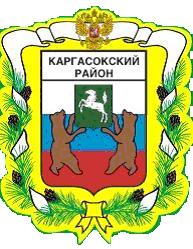 МУНИЦИПАЛЬНОЕ ОБРАЗОВАНИЕ «КАРГАСОКСКИЙ РАЙОН»ТОМСКАЯ ОБЛАСТЬАДМИНИСТРАЦИЯ КАРГАСОКСКОГО РАЙОНАПОСТАНОВЛЕНИЕ(С изм. от 01.11.2013 № 334; от 04.02.2014 № 19)28.02.2013                                                                                                               № 47с. КаргасокОб утверждении муниципальной программы «Развитие культуры в Каргасокском районе Томской области на 2013 – 2017 годы»В целях повышения качества и доступности услуг в сфере культуры и в соответствии с постановлением Главы Каргасокского района  от 27.05.2009 №84  «О долгосрочных муниципальных целевых программах»ПОСТАНОВЛЯЮ:1.Утвердить муниципальную программу «Развитие культуры в Каргасокском районе Томской области на 2013 – 2017 годы».2.Настоящее постановление разместить на сайте Администрации Каргасокского района и опубликовать в информационном справочнике «Вестник Администрации».Глава Каргасокского района                                                            А.П АщеуловЕрмакова Н.Т.8(38253)2-22-95Утвержденпостановлением АдминистрацииКаргасокского районаот 28.02.2013 № 47ПриложениеПАСПОРТ муниципальной программы «Развитие культуры в Каргасокском районе Томской области на 2013-2017 годы»ВВЕДЕНИЕОбъектом муниципальной программы «Развитие культуры в Каргасокском районе  Томской области на 2013-2017 гг.» (далее – Программа) является сфера культуры.Цель разработки Программы – определение путей и способов обеспечения устойчивого и динамичного  развития и выравнивания возможностей участия населения в культурной жизни,   независимо от уровня доходов, социального статуса и места проживания. Раздел 1 Содержание проблемыВ соответствии с Концепцией долгосрочного социально-экономического развития Российской Федерации до 2020 года, утвержденной распоряжением Правительства Российской Федерации от 17.11.2008 № 1662-р, обеспечение максимальной доступности для граждан культурных благ и образования в сфере культуры и искусства (включая выравнивание возможностей участия граждан в культурной жизни общества независимо от уровня доходов, социального статуса и места проживания; сохранение и развитие кадрового потенциала учреждений культуры и искусства; увеличение количества универсальных передвижных систем, имеющих возможность предоставления культурно-досуговых, библиотечных, выставочных услуг, кинопоказа и др.) и создание условий для повышения качества и разнообразия услуг, предоставляемых в сфере культуры (в том числе модернизация и обеспечение инновационного развития организаций культуры путем масштабного инвестирования в технологическое обновление; обеспечение условий для функционирования и развития библиотечного, музейного, архивного, кино-, фото-, видео- и аудиофондов) входят в число приоритетных направлений культурной политики Российской Федерации.Развитие и распространение культуры, искусства и художественного образования в субъектах Российской Федерации Сибирского федерального округа, включая повышение обеспеченности жителей округа учреждениями культуры, искусства и художественного образования (в том числе укрепление инфраструктуры и материально-технической базы учреждений; подготовка специалистов на основе современных образовательных технологий и потребностей развития сферы культуры) входит в план мероприятий по реализации Стратегии социально-экономического развития Сибири до 2020 года, утверждённый распоряжением Правительства Российской Федерации от 28.05.2011 № 924-р.Реализация мероприятий Программы будет способствовать выполнению задачи формирования единого культурного пространства и обеспечения равного доступа к культурным ценностям и благам в рамках среднесрочной цели « Создание благоприятных условий населению для жизни, работы, отдыха и воспитания детей» Стратегии развития Томской области до 2020 года, утверждённой постановлением Государственной Думы Томской области от 27.10.2005 №2539 и  достижению стратегической цели: «Создание условий для повышения качества жизни населения Каргасокского района»  и направления 4: «Формирование культурного пространства и здорового образа жизни населения района»  комплексной программы социально-экономического развития  муниципального образования «Каргасокский район» Томской области до 2020г.На территории Каргасокского района осуществляют деятельность  16 библиотек, 5 библиотечно-досуговых центров, 19 досуговых учреждений, 1 детская школа искусств, музей искусств народов Севера ( филиал Томского областного художественного музея).С 01.01.2007г. на территории сельских поселений образованы 13 муниципальных учреждений культуры, которые являются юридическими лицами, в состав этих учреждений вошли сельские Дома культуры и библиотеки, расположенные на территории поселений.           Учреждениями районного уровня являются:1. Муниципальное бюджетное учреждение культуры «Районное информационно-библиотечное социально-культурное объединение», в состав которого входят филиалы-  - Межпоселенческий районный Центр творчества и досуга,  - Межпоселенческая центральная районная библиотека.2.  МБОУ ДОД  «Каргасокская детская школа искусств».         Более 11 600 человек в 2012 году воспользовались услугами библиотек района, проведено 3 561    мероприятия в учреждениях досугового типа, которые  посетили  138 184  человека, оформлено 8 новых экспозиций в  музее искусств народов Севера, в МБОУ ДОД «Каргасокская ДШИ» обучаются  265  учащихся.         Учреждения культуры района принимают участие в международных, всероссийских, региональных и областных конкурсах и фестивалях, добиваясь высоких результатов. Накоплен положительный опыт в организации и проведении мероприятий районного уровня, многие из которых стали традиционными: конкурс хореографических коллективов «Хрустальная туфелька», исполнителей эстрадной песни «Звездная метелица», детского творчества и досуговых программ, районный фестиваль народного творчества.Вместе с тем недостаточное финансирование и слабая материально-техническая база  учреждений культуры  увеличивают разрыв между культурными потребностями населения  Каргасокского района и возможностями их удовлетворения.В настоящее время острой проблемой остается сохранение и пополнение библиотечных фондов  книгами и периодическими изданиями, количество списанных книг превышает количество поступающих. В целях расширения свободного доступа читателей к фондам библиотек необходимо проведение работ по наращиванию компьютерного парка, созданию новых информационных ресурсов и услуг для населения, необходимо активизировать  социокультурную работу  по продвижению чтения, формированию художественной культуры жителей. Сегодняшнее время требует активной работы с населением по привлечению к участию в различных проектах и программах и в этом немаловажную роль играет информационное обеспечение, популяризация работы учреждений, что  приводит к дальнейшему  развитию издательской деятельности. В целях повышения уровня культурного обслуживания населения, творческого роста коллективов необходимо активизировать  гастрольную деятельность коллективов художественной самодеятельности районных учреждений  культуры в сельские поселения.                Недостаточное количество грамотных и инициативных специалистов,  способных к нестандартной и эффективной деятельности в новых экономических, правовых, технологических и информационных условиях, снижают эффективность деятельности учреждений. Для повышения уровня кадрового потенциала  необходимо активизировать работу по привлечению молодых специалистов, повышению квалификации работников культуры.Современное состояние материально-технической базы  учреждений культуры характеризуется высокой степенью изношенностью зданий, оборудования, внутренних инженерных коммуникаций. Капитального ремонта требуют здания  ЦК «Геолог», МКУК «Культурно-библиотечный центр Новоюгинского сельского поселения», Староюгинского СДК, ЦК Пятый км, МКУК «Среднетымский центр культуры»,; необходима реконструкция зданий музея искусств народов Севера и Павловского ЦтиД; реконструкция здания   магазина  под МКУК « Культурно-досуговый центр Средневасюганского сельского поселения», ремонт части помещения школы под МКУК «Тевризский культурно-досуговый библиотечный центр». В целях обеспечения пожарной безопасности в здании МРЦТиД необходим капитальный ремонт внутренней системы пожаротушения.   Несоответствие материально – технического состояния и оснащенности учреждений культуры современным нормам и изменившимся  социокультурным ориентациям  населения является сдерживающим фактором достижения  цели обеспечения равных  возможностей  доступа  и повышения  качества оказываемых услуг. Все это влияет на качество проводимой работы  и не дает возможности учреждениям культуры в полной мере реализовать свой потенциал. В современных условиях перед сферой культуры стоит задача соответствовать времени, по-новому решать существующие  и возникающие проблемы, по-новому подходить к поиску средств развития и совершенствования деятельности, обеспечивая конкурентоспособность сферы  и  конституционные гарантии  населения района в сфере культуры.Исходя из вышеизложенного, определены комплексные меры  по созданию условий для улучшения положения в сфере культуры, которые отражены в перечне мероприятий  Программы.         Неисполнение программных мероприятий может повлечь за собой стагнацию в сфере культуры.Раздел 2. Цели и задачи муниципальной программы, показатели их достиженияЦель муниципальной программы – повышение качества и доступности услуг в сфере культуры. Задачами муниципальной программы, обеспечивающими достижение данной цели, являются:Создание условий для улучшения доступа населения к культурным ценностям, культурно-историческому наследию;Укрепление материально-технической базы учреждений культуры;Создание условий для сохранения и развития традиционной народной культуры.Показатели эффективности реализации муниципальной программы.Раздел 3. Оценка – социально экономического значения муниципальной программы для развития районаВажнейшим результатом осуществления Программы станет формирование единого культурного и информационного пространства. Главный социальный эффект будет состоять в обеспечении населения доступными и качественными услугами в сфере культуры.Выполнение намеченных программных мероприятий приведет к:- обеспечению культурного досуга около 140 тысяч человек путем проведения мероприятий ( фестивалей, конкурсов, выставок, концертных программ и др.);- обновлению материально-технической базы 41  учреждений культуры;- комплектованию библиотечных фондов более 10 тысяч единиц хранения в год для удовлетворения потребностей 11 тысяч  пользователей библиотек района;-участию ежегодно не менее чем в 4 районных, областных, региональных, межрегиональных, международных фестивалях, конкурсах, выставках;- увеличению учреждений культуры, находящихся в удовлетворительном техническом состоянии.Развитие сферы культуры позволит обеспечить финансовые поступления в бюджет района за счет увеличения доходов от оказания платных услуг  учреждениями культуры, будет способствовать приобщению жителей к культурной жизни района, поддержанию имиджа района и повышению инвестиционной привлекательности территории.Раздел 4. Механизмы реализации и управления муниципальной программой,включая ресурсное обеспечениеРеализацию Программы осуществляет МКУ Отдел культуры и туризма  Администрации Каргасокского района.Управление Программой будет осуществляться с учетом ежеквартальной информации, поступающей от соисполнителей мероприятий Программы.В связи с комплексным характером Программы планируется привлечение средств федерального, областного и местного бюджетов.Средства федерального бюджета, планируемые в Программе, могут быть получены в форме субсидий через субъект бюджета Российской Федерации  в случае, если объект муниципальной собственности прошел конкурсный отбор на получение этой  субсидии. Исполнение соответствующих расходных обязательств за счет средств областного  и местного бюджетов будет осуществляться в рамках межбюджетных отношений в соответствии с положениями Бюджетного кодекса Российской Федерации.Распорядителем средств областного бюджета является Департамент по культуре и туризму Томской области. Распорядителем средств местного бюджета является МКУ Отдел культуры и туризма  Администрации Каргасокского района.Перечень программных мероприятий приведен в Приложении №1Ресурсное обеспечение ДЦПОбъем бюджетных ассигнований на финансирование Программы  на очередной финансовый	 год и плановый период определяется в соответствии с возможностями бюджета МО «Каргасокский район»  и в соответствии с объемом средств областного бюджета, выделенных на эти цели.Раздел 5. Контроль за ходом реализации муниципальной программы Контроль за реализацией Программы осуществляет заместитель Главы Каргасокского района по социальным вопросам. Текущий контроль и мониторинг реализации Программы осуществляет Отдел экономики и социального развития  Администрации Каргасокского района. Соисполнители Программы ежеквартально представляют заказчику Программы отчетность о реализации и финансировании мероприятий в рамках Программы до 05 числа месяца, следующего за отчетным периодом.Отчеты о реализации мероприятий МКУ Отдел культуры и культуры  Администрации Каргасокского района  представляются в   Отдел экономики и социального развития  Администрации Каргасокского района в установленные сроки.Раздел 6. Оценка рисков в ходе реализации муниципальной программы Внешними рисками реализации Программы являются:- изменение федерального законодательства в части перераспределения полномочий между Российской Федерацией, субъектами Российской Федерации и муниципальными образованиями;- изменение регионального законодательства в части финансирования;Внутренними рисками реализации Программы являются:- Несвоевременное и не в полном объеме софинансирование.Возможными механизмами, препятствующими возникновению  рисков может стать:- контроль за ходом реализации программных мероприятий;- корректировка мероприятий Программы.	Раздел 5. Контроль за ходом реализации муниципальной программы Контроль за реализацией Программы осуществляет заместитель Главы Каргасокского района по социальным вопросам. Текущий контроль и мониторинг реализации Программы осуществляет Отдел экономики и социального развития  Администрации Каргасокского района. Соисполнители Программы ежеквартально представляют заказчику Программы отчетность о реализации и финансировании мероприятий в рамках Программы до 05 числа месяца, следующего за отчетным периодом.Отчеты о реализации мероприятий МКУ Отдел культуры Администрации Каргасокского района представляются в Отдел экономики и социального развития Администрации Каргасокского района в установленные сроки.Раздел 6. Оценка рисков в ходе реализации муниципальной программы Внешними рисками реализации Программы являются:- изменение федерального законодательства в части перераспределения полномочий между Российской Федерацией, субъектами Российской Федерации и муниципальными образованиями;- изменение регионального законодательства в части финансирования;Внутренними рисками реализации Программы являются:- Несвоевременное и не в полном объеме софинансирование.Возможными механизмами, препятствующими возникновению  рисков может стать:- контроль за ходом реализации программных мероприятий;- корректировка мероприятий Программы.	Приложение №2  к муниципальной программе « Развитие культуры в Каргасокском районе Томской области на 2013-2017 годы»Учреждения культуры, требующие проведение капитального ремонта или реконструкции зданий в 2013-2017гг.Наименование муниципальной программы«Развитие культуры в Каргасокском районе Томской области  на 2013-2017 годы»«Развитие культуры в Каргасокском районе Томской области  на 2013-2017 годы»«Развитие культуры в Каргасокском районе Томской области  на 2013-2017 годы»«Развитие культуры в Каргасокском районе Томской области  на 2013-2017 годы»«Развитие культуры в Каргасокском районе Томской области  на 2013-2017 годы»«Развитие культуры в Каргасокском районе Томской области  на 2013-2017 годы»«Развитие культуры в Каргасокском районе Томской области  на 2013-2017 годы»«Развитие культуры в Каргасокском районе Томской области  на 2013-2017 годы»«Развитие культуры в Каргасокском районе Томской области  на 2013-2017 годы»«Развитие культуры в Каргасокском районе Томской области  на 2013-2017 годы»«Развитие культуры в Каргасокском районе Томской области  на 2013-2017 годы»«Развитие культуры в Каргасокском районе Томской области  на 2013-2017 годы»Инициатор предложения по разработке муниципальной программыГлава  Каргасокского районаГлава  Каргасокского районаГлава  Каргасокского районаГлава  Каргасокского районаГлава  Каргасокского районаГлава  Каргасокского районаГлава  Каргасокского районаГлава  Каргасокского районаГлава  Каргасокского районаГлава  Каргасокского районаГлава  Каргасокского районаГлава  Каргасокского районаКоординатор муниципальной программыМуниципальное казенное учреждение Отдел культуры и туризма  Администрации Каргасокского района Муниципальное казенное учреждение Отдел культуры и туризма  Администрации Каргасокского района Муниципальное казенное учреждение Отдел культуры и туризма  Администрации Каргасокского района Муниципальное казенное учреждение Отдел культуры и туризма  Администрации Каргасокского района Муниципальное казенное учреждение Отдел культуры и туризма  Администрации Каргасокского района Муниципальное казенное учреждение Отдел культуры и туризма  Администрации Каргасокского района Муниципальное казенное учреждение Отдел культуры и туризма  Администрации Каргасокского района Муниципальное казенное учреждение Отдел культуры и туризма  Администрации Каргасокского района Муниципальное казенное учреждение Отдел культуры и туризма  Администрации Каргасокского района Муниципальное казенное учреждение Отдел культуры и туризма  Администрации Каргасокского района Муниципальное казенное учреждение Отдел культуры и туризма  Администрации Каргасокского района Муниципальное казенное учреждение Отдел культуры и туризма  Администрации Каргасокского района Заказчик муниципальной программыМуниципальное казенное учреждение Отдел культуры и туризма Администрации Каргасокского района Муниципальное казенное учреждение Отдел культуры и туризма Администрации Каргасокского района Муниципальное казенное учреждение Отдел культуры и туризма Администрации Каргасокского района Муниципальное казенное учреждение Отдел культуры и туризма Администрации Каргасокского района Муниципальное казенное учреждение Отдел культуры и туризма Администрации Каргасокского района Муниципальное казенное учреждение Отдел культуры и туризма Администрации Каргасокского района Муниципальное казенное учреждение Отдел культуры и туризма Администрации Каргасокского района Муниципальное казенное учреждение Отдел культуры и туризма Администрации Каргасокского района Муниципальное казенное учреждение Отдел культуры и туризма Администрации Каргасокского района Муниципальное казенное учреждение Отдел культуры и туризма Администрации Каргасокского района Муниципальное казенное учреждение Отдел культуры и туризма Администрации Каргасокского района Муниципальное казенное учреждение Отдел культуры и туризма Администрации Каргасокского района Исполнители муниципальной программыМуниципальное казенное учреждение Отдел культуры и туризма Администрации Каргасокского района Соисполнители:- МКУ Управление жилищно-коммунального и капитального строительства МО « Каргасокский район»- Органы местного самоуправления муниципальных образований  Каргасокского района  (по согласованию).Муниципальное казенное учреждение Отдел культуры и туризма Администрации Каргасокского района Соисполнители:- МКУ Управление жилищно-коммунального и капитального строительства МО « Каргасокский район»- Органы местного самоуправления муниципальных образований  Каргасокского района  (по согласованию).Муниципальное казенное учреждение Отдел культуры и туризма Администрации Каргасокского района Соисполнители:- МКУ Управление жилищно-коммунального и капитального строительства МО « Каргасокский район»- Органы местного самоуправления муниципальных образований  Каргасокского района  (по согласованию).Муниципальное казенное учреждение Отдел культуры и туризма Администрации Каргасокского района Соисполнители:- МКУ Управление жилищно-коммунального и капитального строительства МО « Каргасокский район»- Органы местного самоуправления муниципальных образований  Каргасокского района  (по согласованию).Муниципальное казенное учреждение Отдел культуры и туризма Администрации Каргасокского района Соисполнители:- МКУ Управление жилищно-коммунального и капитального строительства МО « Каргасокский район»- Органы местного самоуправления муниципальных образований  Каргасокского района  (по согласованию).Муниципальное казенное учреждение Отдел культуры и туризма Администрации Каргасокского района Соисполнители:- МКУ Управление жилищно-коммунального и капитального строительства МО « Каргасокский район»- Органы местного самоуправления муниципальных образований  Каргасокского района  (по согласованию).Муниципальное казенное учреждение Отдел культуры и туризма Администрации Каргасокского района Соисполнители:- МКУ Управление жилищно-коммунального и капитального строительства МО « Каргасокский район»- Органы местного самоуправления муниципальных образований  Каргасокского района  (по согласованию).Муниципальное казенное учреждение Отдел культуры и туризма Администрации Каргасокского района Соисполнители:- МКУ Управление жилищно-коммунального и капитального строительства МО « Каргасокский район»- Органы местного самоуправления муниципальных образований  Каргасокского района  (по согласованию).Муниципальное казенное учреждение Отдел культуры и туризма Администрации Каргасокского района Соисполнители:- МКУ Управление жилищно-коммунального и капитального строительства МО « Каргасокский район»- Органы местного самоуправления муниципальных образований  Каргасокского района  (по согласованию).Муниципальное казенное учреждение Отдел культуры и туризма Администрации Каргасокского района Соисполнители:- МКУ Управление жилищно-коммунального и капитального строительства МО « Каргасокский район»- Органы местного самоуправления муниципальных образований  Каргасокского района  (по согласованию).Муниципальное казенное учреждение Отдел культуры и туризма Администрации Каргасокского района Соисполнители:- МКУ Управление жилищно-коммунального и капитального строительства МО « Каргасокский район»- Органы местного самоуправления муниципальных образований  Каргасокского района  (по согласованию).Муниципальное казенное учреждение Отдел культуры и туризма Администрации Каргасокского района Соисполнители:- МКУ Управление жилищно-коммунального и капитального строительства МО « Каргасокский район»- Органы местного самоуправления муниципальных образований  Каргасокского района  (по согласованию).Основные разработчики муниципальной программыМуниципальное казенное учреждение Отдел культуры и туризма  Администрации Каргасокского района Муниципальное казенное учреждение Отдел культуры и туризма  Администрации Каргасокского района Муниципальное казенное учреждение Отдел культуры и туризма  Администрации Каргасокского района Муниципальное казенное учреждение Отдел культуры и туризма  Администрации Каргасокского района Муниципальное казенное учреждение Отдел культуры и туризма  Администрации Каргасокского района Муниципальное казенное учреждение Отдел культуры и туризма  Администрации Каргасокского района Муниципальное казенное учреждение Отдел культуры и туризма  Администрации Каргасокского района Муниципальное казенное учреждение Отдел культуры и туризма  Администрации Каргасокского района Муниципальное казенное учреждение Отдел культуры и туризма  Администрации Каргасокского района Муниципальное казенное учреждение Отдел культуры и туризма  Администрации Каргасокского района Муниципальное казенное учреждение Отдел культуры и туризма  Администрации Каргасокского района Муниципальное казенное учреждение Отдел культуры и туризма  Администрации Каргасокского района Цели и задачи муниципальной программы Цель муниципальной программы:Повышение качества и доступности услуг в сфере культуры Задачи муниципальной программы:Задача 1: Создание условий для улучшения доступа населения к культурным ценностям, культурно-историческому наследию;Задача 2: Укрепление материально-технической базы  учреждений культуры;Задача 3: Создание условий для сохранения  и развития традиционной народной культуры.	 Цель муниципальной программы:Повышение качества и доступности услуг в сфере культуры Задачи муниципальной программы:Задача 1: Создание условий для улучшения доступа населения к культурным ценностям, культурно-историческому наследию;Задача 2: Укрепление материально-технической базы  учреждений культуры;Задача 3: Создание условий для сохранения  и развития традиционной народной культуры.	 Цель муниципальной программы:Повышение качества и доступности услуг в сфере культуры Задачи муниципальной программы:Задача 1: Создание условий для улучшения доступа населения к культурным ценностям, культурно-историческому наследию;Задача 2: Укрепление материально-технической базы  учреждений культуры;Задача 3: Создание условий для сохранения  и развития традиционной народной культуры.	 Цель муниципальной программы:Повышение качества и доступности услуг в сфере культуры Задачи муниципальной программы:Задача 1: Создание условий для улучшения доступа населения к культурным ценностям, культурно-историческому наследию;Задача 2: Укрепление материально-технической базы  учреждений культуры;Задача 3: Создание условий для сохранения  и развития традиционной народной культуры.	 Цель муниципальной программы:Повышение качества и доступности услуг в сфере культуры Задачи муниципальной программы:Задача 1: Создание условий для улучшения доступа населения к культурным ценностям, культурно-историческому наследию;Задача 2: Укрепление материально-технической базы  учреждений культуры;Задача 3: Создание условий для сохранения  и развития традиционной народной культуры.	 Цель муниципальной программы:Повышение качества и доступности услуг в сфере культуры Задачи муниципальной программы:Задача 1: Создание условий для улучшения доступа населения к культурным ценностям, культурно-историческому наследию;Задача 2: Укрепление материально-технической базы  учреждений культуры;Задача 3: Создание условий для сохранения  и развития традиционной народной культуры.	 Цель муниципальной программы:Повышение качества и доступности услуг в сфере культуры Задачи муниципальной программы:Задача 1: Создание условий для улучшения доступа населения к культурным ценностям, культурно-историческому наследию;Задача 2: Укрепление материально-технической базы  учреждений культуры;Задача 3: Создание условий для сохранения  и развития традиционной народной культуры.	 Цель муниципальной программы:Повышение качества и доступности услуг в сфере культуры Задачи муниципальной программы:Задача 1: Создание условий для улучшения доступа населения к культурным ценностям, культурно-историческому наследию;Задача 2: Укрепление материально-технической базы  учреждений культуры;Задача 3: Создание условий для сохранения  и развития традиционной народной культуры.	 Цель муниципальной программы:Повышение качества и доступности услуг в сфере культуры Задачи муниципальной программы:Задача 1: Создание условий для улучшения доступа населения к культурным ценностям, культурно-историческому наследию;Задача 2: Укрепление материально-технической базы  учреждений культуры;Задача 3: Создание условий для сохранения  и развития традиционной народной культуры.	 Цель муниципальной программы:Повышение качества и доступности услуг в сфере культуры Задачи муниципальной программы:Задача 1: Создание условий для улучшения доступа населения к культурным ценностям, культурно-историческому наследию;Задача 2: Укрепление материально-технической базы  учреждений культуры;Задача 3: Создание условий для сохранения  и развития традиционной народной культуры.	 Цель муниципальной программы:Повышение качества и доступности услуг в сфере культуры Задачи муниципальной программы:Задача 1: Создание условий для улучшения доступа населения к культурным ценностям, культурно-историческому наследию;Задача 2: Укрепление материально-технической базы  учреждений культуры;Задача 3: Создание условий для сохранения  и развития традиционной народной культуры.	 Цель муниципальной программы:Повышение качества и доступности услуг в сфере культуры Задачи муниципальной программы:Задача 1: Создание условий для улучшения доступа населения к культурным ценностям, культурно-историческому наследию;Задача 2: Укрепление материально-технической базы  учреждений культуры;Задача 3: Создание условий для сохранения  и развития традиционной народной культуры.	Показатели цели  и задач  и их значения (с детализацией по годам реализации)Показатели:Показатели:..........Показатели цели  и задач  и их значения (с детализацией по годам реализации) Показатели цели:Удельный вес населения, участвующего в культурно-досуговых мероприятиях, проводимых муниципальными учреждениями культуры (%)Показатели задач:1. Доля населения, участвующего в платных культурно-досуговых мероприятиях,  (%)2. Количество учреждений, в которых проведены мероприятия  по укреплению материально-технической базы, (ед.)3.  Количество мероприятий, проводимых  муниципальными учреждениями культуры, (ед.) Показатели цели:Удельный вес населения, участвующего в культурно-досуговых мероприятиях, проводимых муниципальными учреждениями культуры (%)Показатели задач:1. Доля населения, участвующего в платных культурно-досуговых мероприятиях,  (%)2. Количество учреждений, в которых проведены мероприятия  по укреплению материально-технической базы, (ед.)3.  Количество мероприятий, проводимых  муниципальными учреждениями культуры, (ед.)658298415 150658298415 150658298415 200658298415 200658298415200658298415200658298415200658298415200658298415200658298415200Перечень подпрограмм  муниципальной программы НетНетНетНетНетНетНетНетНетНетНетНетСроки и этапы реализации муниципальной программы 2013-2017 гг.2013-2017 гг.2013-2017 гг.2013-2017 гг.2013-2017 гг.2013-2017 гг.2013-2017 гг.2013-2017 гг.2013-2017 гг.2013-2017 гг.2013-2017 гг.2013-2017 гг.Объем и источники финансирования (с детализацией по годам реализации программы, тыс. руб.)ИсточникиВсеготыс.рубВсеготыс.руб.........Объем и источники финансирования (с детализацией по годам реализации программы, тыс. руб.)областной бюджет4350043500--1 0001 00018 50018 50021 00021 0003 000Объем и источники финансирования (с детализацией по годам реализации программы, тыс. руб.)федеральный бюджет30 00030 000--150001500015 00015 000---Объем и источники финансирования (с детализацией по годам реализации программы, тыс. руб.)местный бюджет84100,584100,57955,57955,531 50031 50017 02517 02523290232904 330Объем и источники финансирования (с детализацией по годам реализации программы, тыс. руб.)бюджеты сельских поселений -----------Объем и источники финансирования (с детализацией по годам реализации программы, тыс. руб.)Объем и источники финансирования (с детализацией по годам реализации программы, тыс. руб.)всего по источникам157600,5157600,57955,57955,547 50047 50050 52550 52544290442907 330Основные  направления расходования средствОсновные направления расходования средствВсеготыс.руб.Всеготыс.руб..........Основные  направления расходования средствНИОКР-----------Основные  направления расходования средствинвестиции135 937,5135 937,53262,53262,543 85043 85044 22544 22540600406004 000Основные  направления расходования средствпрочие216632166346934693365036506 3006 300369036903 330Ожидаемые показатели эффективности муниципальной программы -Обеспечение  культурного досуга около 140 тысяч человек путем проведения мероприятий (фестивалей, конкурсов, выставок, концертных программ и др.);-  комплектование библиотечных фондов более 10 тысяч единиц хранения в год для удовлетворения потребностей 11 тысяч  пользователей библиотек района;- ежегодное участие не менее чем в 4 районных, областных, региональных, межрегиональных, международных фестивалях, конкурсах, выставках-  укрепление  материально-технической базы 41 учреждений культуры;-Обеспечение  культурного досуга около 140 тысяч человек путем проведения мероприятий (фестивалей, конкурсов, выставок, концертных программ и др.);-  комплектование библиотечных фондов более 10 тысяч единиц хранения в год для удовлетворения потребностей 11 тысяч  пользователей библиотек района;- ежегодное участие не менее чем в 4 районных, областных, региональных, межрегиональных, международных фестивалях, конкурсах, выставках-  укрепление  материально-технической базы 41 учреждений культуры;-Обеспечение  культурного досуга около 140 тысяч человек путем проведения мероприятий (фестивалей, конкурсов, выставок, концертных программ и др.);-  комплектование библиотечных фондов более 10 тысяч единиц хранения в год для удовлетворения потребностей 11 тысяч  пользователей библиотек района;- ежегодное участие не менее чем в 4 районных, областных, региональных, межрегиональных, международных фестивалях, конкурсах, выставках-  укрепление  материально-технической базы 41 учреждений культуры;-Обеспечение  культурного досуга около 140 тысяч человек путем проведения мероприятий (фестивалей, конкурсов, выставок, концертных программ и др.);-  комплектование библиотечных фондов более 10 тысяч единиц хранения в год для удовлетворения потребностей 11 тысяч  пользователей библиотек района;- ежегодное участие не менее чем в 4 районных, областных, региональных, межрегиональных, международных фестивалях, конкурсах, выставках-  укрепление  материально-технической базы 41 учреждений культуры;-Обеспечение  культурного досуга около 140 тысяч человек путем проведения мероприятий (фестивалей, конкурсов, выставок, концертных программ и др.);-  комплектование библиотечных фондов более 10 тысяч единиц хранения в год для удовлетворения потребностей 11 тысяч  пользователей библиотек района;- ежегодное участие не менее чем в 4 районных, областных, региональных, межрегиональных, международных фестивалях, конкурсах, выставках-  укрепление  материально-технической базы 41 учреждений культуры;-Обеспечение  культурного досуга около 140 тысяч человек путем проведения мероприятий (фестивалей, конкурсов, выставок, концертных программ и др.);-  комплектование библиотечных фондов более 10 тысяч единиц хранения в год для удовлетворения потребностей 11 тысяч  пользователей библиотек района;- ежегодное участие не менее чем в 4 районных, областных, региональных, межрегиональных, международных фестивалях, конкурсах, выставках-  укрепление  материально-технической базы 41 учреждений культуры;-Обеспечение  культурного досуга около 140 тысяч человек путем проведения мероприятий (фестивалей, конкурсов, выставок, концертных программ и др.);-  комплектование библиотечных фондов более 10 тысяч единиц хранения в год для удовлетворения потребностей 11 тысяч  пользователей библиотек района;- ежегодное участие не менее чем в 4 районных, областных, региональных, межрегиональных, международных фестивалях, конкурсах, выставках-  укрепление  материально-технической базы 41 учреждений культуры;-Обеспечение  культурного досуга около 140 тысяч человек путем проведения мероприятий (фестивалей, конкурсов, выставок, концертных программ и др.);-  комплектование библиотечных фондов более 10 тысяч единиц хранения в год для удовлетворения потребностей 11 тысяч  пользователей библиотек района;- ежегодное участие не менее чем в 4 районных, областных, региональных, межрегиональных, международных фестивалях, конкурсах, выставках-  укрепление  материально-технической базы 41 учреждений культуры;-Обеспечение  культурного досуга около 140 тысяч человек путем проведения мероприятий (фестивалей, конкурсов, выставок, концертных программ и др.);-  комплектование библиотечных фондов более 10 тысяч единиц хранения в год для удовлетворения потребностей 11 тысяч  пользователей библиотек района;- ежегодное участие не менее чем в 4 районных, областных, региональных, межрегиональных, международных фестивалях, конкурсах, выставках-  укрепление  материально-технической базы 41 учреждений культуры;-Обеспечение  культурного досуга около 140 тысяч человек путем проведения мероприятий (фестивалей, конкурсов, выставок, концертных программ и др.);-  комплектование библиотечных фондов более 10 тысяч единиц хранения в год для удовлетворения потребностей 11 тысяч  пользователей библиотек района;- ежегодное участие не менее чем в 4 районных, областных, региональных, межрегиональных, международных фестивалях, конкурсах, выставках-  укрепление  материально-технической базы 41 учреждений культуры;-Обеспечение  культурного досуга около 140 тысяч человек путем проведения мероприятий (фестивалей, конкурсов, выставок, концертных программ и др.);-  комплектование библиотечных фондов более 10 тысяч единиц хранения в год для удовлетворения потребностей 11 тысяч  пользователей библиотек района;- ежегодное участие не менее чем в 4 районных, областных, региональных, межрегиональных, международных фестивалях, конкурсах, выставках-  укрепление  материально-технической базы 41 учреждений культуры;-Обеспечение  культурного досуга около 140 тысяч человек путем проведения мероприятий (фестивалей, конкурсов, выставок, концертных программ и др.);-  комплектование библиотечных фондов более 10 тысяч единиц хранения в год для удовлетворения потребностей 11 тысяч  пользователей библиотек района;- ежегодное участие не менее чем в 4 районных, областных, региональных, межрегиональных, международных фестивалях, конкурсах, выставках-  укрепление  материально-технической базы 41 учреждений культуры;Организация управления  и контроль за ее реализациейРеализацию муниципальной программы осуществляет МКУ Отдел культуры и туризма Администрации Каргасокского района. Контроль за реализацией Программы осуществляет заместитель Главы Каргасокского района по социальным  вопросам. Текущий контроль и мониторинг реализации Программы осуществляет Отдел экономики и социального развития Администрации Каргасокского района.Реализацию муниципальной программы осуществляет МКУ Отдел культуры и туризма Администрации Каргасокского района. Контроль за реализацией Программы осуществляет заместитель Главы Каргасокского района по социальным  вопросам. Текущий контроль и мониторинг реализации Программы осуществляет Отдел экономики и социального развития Администрации Каргасокского района.Реализацию муниципальной программы осуществляет МКУ Отдел культуры и туризма Администрации Каргасокского района. Контроль за реализацией Программы осуществляет заместитель Главы Каргасокского района по социальным  вопросам. Текущий контроль и мониторинг реализации Программы осуществляет Отдел экономики и социального развития Администрации Каргасокского района.Реализацию муниципальной программы осуществляет МКУ Отдел культуры и туризма Администрации Каргасокского района. Контроль за реализацией Программы осуществляет заместитель Главы Каргасокского района по социальным  вопросам. Текущий контроль и мониторинг реализации Программы осуществляет Отдел экономики и социального развития Администрации Каргасокского района.Реализацию муниципальной программы осуществляет МКУ Отдел культуры и туризма Администрации Каргасокского района. Контроль за реализацией Программы осуществляет заместитель Главы Каргасокского района по социальным  вопросам. Текущий контроль и мониторинг реализации Программы осуществляет Отдел экономики и социального развития Администрации Каргасокского района.Реализацию муниципальной программы осуществляет МКУ Отдел культуры и туризма Администрации Каргасокского района. Контроль за реализацией Программы осуществляет заместитель Главы Каргасокского района по социальным  вопросам. Текущий контроль и мониторинг реализации Программы осуществляет Отдел экономики и социального развития Администрации Каргасокского района.Реализацию муниципальной программы осуществляет МКУ Отдел культуры и туризма Администрации Каргасокского района. Контроль за реализацией Программы осуществляет заместитель Главы Каргасокского района по социальным  вопросам. Текущий контроль и мониторинг реализации Программы осуществляет Отдел экономики и социального развития Администрации Каргасокского района.Реализацию муниципальной программы осуществляет МКУ Отдел культуры и туризма Администрации Каргасокского района. Контроль за реализацией Программы осуществляет заместитель Главы Каргасокского района по социальным  вопросам. Текущий контроль и мониторинг реализации Программы осуществляет Отдел экономики и социального развития Администрации Каргасокского района.Реализацию муниципальной программы осуществляет МКУ Отдел культуры и туризма Администрации Каргасокского района. Контроль за реализацией Программы осуществляет заместитель Главы Каргасокского района по социальным  вопросам. Текущий контроль и мониторинг реализации Программы осуществляет Отдел экономики и социального развития Администрации Каргасокского района.Реализацию муниципальной программы осуществляет МКУ Отдел культуры и туризма Администрации Каргасокского района. Контроль за реализацией Программы осуществляет заместитель Главы Каргасокского района по социальным  вопросам. Текущий контроль и мониторинг реализации Программы осуществляет Отдел экономики и социального развития Администрации Каргасокского района.Реализацию муниципальной программы осуществляет МКУ Отдел культуры и туризма Администрации Каргасокского района. Контроль за реализацией Программы осуществляет заместитель Главы Каргасокского района по социальным  вопросам. Текущий контроль и мониторинг реализации Программы осуществляет Отдел экономики и социального развития Администрации Каргасокского района.Реализацию муниципальной программы осуществляет МКУ Отдел культуры и туризма Администрации Каргасокского района. Контроль за реализацией Программы осуществляет заместитель Главы Каргасокского района по социальным  вопросам. Текущий контроль и мониторинг реализации Программы осуществляет Отдел экономики и социального развития Администрации Каргасокского района.Цель, задачиПоказателиИсточник определения значения показателейФактич. Значен. Показат.20132014201520162017Цель:Повышение качества и доступности услуг в сфере культурыУдельный вес населения, участвующего в культурно-досуговых мероприятиях, проводимых муниципальными учреждениями культуры (%)Ведомственная  статистика658658658658658658Задача 1: Создание условий для улучшения доступа  населения  к культурным ценностям, культурно-историческому наследиюДоля населения, участвующего в платных культурно-досуговых мероприятиях,  (%)Ведомственная статистика298298298298298298Задача 2:Укрепление материально –технической базы учреждений культуры Количество учреждений культуры, в которых проведены мероприятия по укреплению материально-технической базы (ед.)Ведомственная статистика414141414141Задача 3:Создание условий для сохранения и развития традиционной народной  культурыКоличество мероприятий, проводимых муниципальными учреждениями культуры  (ед.)Ведомственная  статистика515051505200520052005200Наименование ресурсов ВсегоТыс. руб......Расходы на реализацию Программы, всего, В том числе:157600,57955,547 50050 525442907 330Финансовые ресурсы, в том числе по источникам финансирования:Местный бюджет84100,57955,531 50017 025232904 330Областной бюджет43 500-1 00018 50021 0003 000Районный бюджетФедеральный бюджет     30 000-15 00015 000--Бюджеты сельских поселений------Внебюджетные источники------Распределение финансирования по видам ресурсов:- материально-технические ресурсы,-трудовые ресурсы,-прочие виды ресурсов (информационные природные и другие) в зависимости от особенностей ДЦП157600,5--7955,5--47 500--50 525--44290--7 330--Расходы на реализацию ДЦП в разрезе главных распорядителей бюджетных средств:1. МКУ Отдел культуры и туризма Администрации Каргасокского района 2. МКУ Управление ЖКХ и КС МО «Каргасокский район»6822089380,5-7 955,5-4750037 35013 17524 540197506 3301 000Приложение №1 к программе "Развитие культуры в Каргасокском районе Томской области на 2013-2017годы", утвержденной Постановлением Главы Каргасокского района от 28.02.2013 г. №47Приложение №1 к программе "Развитие культуры в Каргасокском районе Томской области на 2013-2017годы", утвержденной Постановлением Главы Каргасокского района от 28.02.2013 г. №47Приложение №1 к программе "Развитие культуры в Каргасокском районе Томской области на 2013-2017годы", утвержденной Постановлением Главы Каргасокского района от 28.02.2013 г. №47Приложение №1 к программе "Развитие культуры в Каргасокском районе Томской области на 2013-2017годы", утвержденной Постановлением Главы Каргасокского района от 28.02.2013 г. №47Приложение №1 к программе "Развитие культуры в Каргасокском районе Томской области на 2013-2017годы", утвержденной Постановлением Главы Каргасокского района от 28.02.2013 г. №47Приложение №1 к программе "Развитие культуры в Каргасокском районе Томской области на 2013-2017годы", утвержденной Постановлением Главы Каргасокского района от 28.02.2013 г. №47Приложение №1 к программе "Развитие культуры в Каргасокском районе Томской области на 2013-2017годы", утвержденной Постановлением Главы Каргасокского района от 28.02.2013 г. №47Приложение №1 к программе "Развитие культуры в Каргасокском районе Томской области на 2013-2017годы", утвержденной Постановлением Главы Каргасокского района от 28.02.2013 г. №47Приложение №1 к программе "Развитие культуры в Каргасокском районе Томской области на 2013-2017годы", утвержденной Постановлением Главы Каргасокского района от 28.02.2013 г. №47Приложение №1 к программе "Развитие культуры в Каргасокском районе Томской области на 2013-2017годы", утвержденной Постановлением Главы Каргасокского района от 28.02.2013 г. №47Приложение №1 к программе "Развитие культуры в Каргасокском районе Томской области на 2013-2017годы", утвержденной Постановлением Главы Каргасокского района от 28.02.2013 г. №47Приложение №1 к программе "Развитие культуры в Каргасокском районе Томской области на 2013-2017годы", утвержденной Постановлением Главы Каргасокского района от 28.02.2013 г. №47Приложение №1 к программе "Развитие культуры в Каргасокском районе Томской области на 2013-2017годы", утвержденной Постановлением Главы Каргасокского района от 28.02.2013 г. №47Приложение №1 к программе "Развитие культуры в Каргасокском районе Томской области на 2013-2017годы", утвержденной Постановлением Главы Каргасокского района от 28.02.2013 г. №47Приложение №1 к программе "Развитие культуры в Каргасокском районе Томской области на 2013-2017годы", утвержденной Постановлением Главы Каргасокского района от 28.02.2013 г. №47Приложение №1 к программе "Развитие культуры в Каргасокском районе Томской области на 2013-2017годы", утвержденной Постановлением Главы Каргасокского района от 28.02.2013 г. №47Приложение №1 к программе "Развитие культуры в Каргасокском районе Томской области на 2013-2017годы", утвержденной Постановлением Главы Каргасокского района от 28.02.2013 г. №47Приложение №1 к программе "Развитие культуры в Каргасокском районе Томской области на 2013-2017годы", утвержденной Постановлением Главы Каргасокского района от 28.02.2013 г. №47Приложение №1 к программе "Развитие культуры в Каргасокском районе Томской области на 2013-2017годы", утвержденной Постановлением Главы Каргасокского района от 28.02.2013 г. №47Приложение №1 к программе "Развитие культуры в Каргасокском районе Томской области на 2013-2017годы", утвержденной Постановлением Главы Каргасокского района от 28.02.2013 г. №47Приложение №1 к программе "Развитие культуры в Каргасокском районе Томской области на 2013-2017годы", утвержденной Постановлением Главы Каргасокского района от 28.02.2013 г. №47Приложение №1 к программе "Развитие культуры в Каргасокском районе Томской области на 2013-2017годы", утвержденной Постановлением Главы Каргасокского района от 28.02.2013 г. №47Приложение №1 к программе "Развитие культуры в Каргасокском районе Томской области на 2013-2017годы", утвержденной Постановлением Главы Каргасокского района от 28.02.2013 г. №47Приложение №1 к программе "Развитие культуры в Каргасокском районе Томской области на 2013-2017годы", утвержденной Постановлением Главы Каргасокского района от 28.02.2013 г. №47Приложение №1 к программе "Развитие культуры в Каргасокском районе Томской области на 2013-2017годы", утвержденной Постановлением Главы Каргасокского района от 28.02.2013 г. №47Перечень программных мероприятийПеречень программных мероприятийПеречень программных мероприятийПеречень программных мероприятийПеречень программных мероприятийПеречень программных мероприятийПеречень программных мероприятийПеречень программных мероприятийПеречень программных мероприятийПеречень программных мероприятийПеречень программных мероприятийПеречень программных мероприятийПеречень программных мероприятий№Наименования целей, задач, мероприятий ДЦПСрок исполненияСрок исполненияОбъем финансирования (тыс. рублей)Объем финансирования (тыс. рублей)Объем финансирования (тыс. рублей)В том числе за счет средствВ том числе за счет средствВ том числе за счет средствВ том числе за счет средствВ том числе за счет средствВ том числе за счет средствВ том числе за счет средствВ том числе за счет средствВ том числе за счет средствВ том числе за счет средствВ том числе за счет средствОтветственные исполнителиОтветственные исполнителиОтветственные исполнителиПоказатели результата мероприятияПоказатели результата мероприятияПоказатели результата мероприятияПоказатели результата мероприятия№Наименования целей, задач, мероприятий ДЦПСрок исполненияСрок исполненияОбъем финансирования (тыс. рублей)Объем финансирования (тыс. рублей)Объем финансирования (тыс. рублей)федерального бюджетафедерального бюджетаобластного бюджетаобластного бюджетаобластного бюджетаместных бюджетовместных бюджетовбюджетов сельских поселенийбюджетов сельских поселенийвнебюджетных источниковвнебюджетных источниковОтветственные исполнителиОтветственные исполнителиОтветственные исполнителиПоказатели результата мероприятияПоказатели результата мероприятияПоказатели результата мероприятияПоказатели результата мероприятия12334445566677889910101011111111Цель: Повышение качества и доступности услуг в сфере культуры Цель: Повышение качества и доступности услуг в сфере культуры Цель: Повышение качества и доступности услуг в сфере культуры Цель: Повышение качества и доступности услуг в сфере культуры Цель: Повышение качества и доступности услуг в сфере культуры Цель: Повышение качества и доступности услуг в сфере культуры Цель: Повышение качества и доступности услуг в сфере культуры Цель: Повышение качества и доступности услуг в сфере культуры Цель: Повышение качества и доступности услуг в сфере культуры Цель: Повышение качества и доступности услуг в сфере культуры Цель: Повышение качества и доступности услуг в сфере культуры Цель: Повышение качества и доступности услуг в сфере культуры Цель: Повышение качества и доступности услуг в сфере культуры Цель: Повышение качества и доступности услуг в сфере культуры Цель: Повышение качества и доступности услуг в сфере культуры Цель: Повышение качества и доступности услуг в сфере культуры Цель: Повышение качества и доступности услуг в сфере культуры Цель: Повышение качества и доступности услуг в сфере культуры Цель: Повышение качества и доступности услуг в сфере культуры Цель: Повышение качества и доступности услуг в сфере культуры Цель: Повышение качества и доступности услуг в сфере культуры Задача1: Создание условий для улучшения доступа населения к культурным ценностям, культурно историческому наследию Задача1: Создание условий для улучшения доступа населения к культурным ценностям, культурно историческому наследию Задача1: Создание условий для улучшения доступа населения к культурным ценностям, культурно историческому наследию Задача1: Создание условий для улучшения доступа населения к культурным ценностям, культурно историческому наследию Задача1: Создание условий для улучшения доступа населения к культурным ценностям, культурно историческому наследию Задача1: Создание условий для улучшения доступа населения к культурным ценностям, культурно историческому наследию Задача1: Создание условий для улучшения доступа населения к культурным ценностям, культурно историческому наследию Задача1: Создание условий для улучшения доступа населения к культурным ценностям, культурно историческому наследию Задача1: Создание условий для улучшения доступа населения к культурным ценностям, культурно историческому наследию Задача1: Создание условий для улучшения доступа населения к культурным ценностям, культурно историческому наследию Задача1: Создание условий для улучшения доступа населения к культурным ценностям, культурно историческому наследию Задача1: Создание условий для улучшения доступа населения к культурным ценностям, культурно историческому наследию Задача1: Создание условий для улучшения доступа населения к культурным ценностям, культурно историческому наследию Задача1: Создание условий для улучшения доступа населения к культурным ценностям, культурно историческому наследию Задача1: Создание условий для улучшения доступа населения к культурным ценностям, культурно историческому наследию Задача1: Создание условий для улучшения доступа населения к культурным ценностям, культурно историческому наследию Задача1: Создание условий для улучшения доступа населения к культурным ценностям, культурно историческому наследию Задача1: Создание условий для улучшения доступа населения к культурным ценностям, культурно историческому наследию Задача1: Создание условий для улучшения доступа населения к культурным ценностям, культурно историческому наследию Задача1: Создание условий для улучшения доступа населения к культурным ценностям, культурно историческому наследию Задача1: Создание условий для улучшения доступа населения к культурным ценностям, культурно историческому наследию 1.1.Комплектование фондов библииотек района 2013-2017 гг.2013-2017 гг.300300300300300МКУ Отдел культуры и туризма Администрации Каргасокского района , Органы местного самоуправления муниципальных образований  Каргасокского района  (по согласованию),  муниципальные учреждения культурыМКУ Отдел культуры и туризма Администрации Каргасокского района , Органы местного самоуправления муниципальных образований  Каргасокского района  (по согласованию),  муниципальные учреждения культурыМКУ Отдел культуры и туризма Администрации Каргасокского района , Органы местного самоуправления муниципальных образований  Каргасокского района  (по согласованию),  муниципальные учреждения культурыПополнение фонда библиотек в год (экз.) :                                                                                                                                                                                                                                     

2015- 1000
2016- 1000
2017- 1000Пополнение фонда библиотек в год (экз.) :                                                                                                                                                                                                                                     

2015- 1000
2016- 1000
2017- 1000Пополнение фонда библиотек в год (экз.) :                                                                                                                                                                                                                                     

2015- 1000
2016- 1000
2017- 1000Пополнение фонда библиотек в год (экз.) :                                                                                                                                                                                                                                     

2015- 1000
2016- 1000
2017- 10001.1.Комплектование фондов библииотек района 2013 г.2013 г.МКУ Отдел культуры и туризма Администрации Каргасокского района , Органы местного самоуправления муниципальных образований  Каргасокского района  (по согласованию),  муниципальные учреждения культурыМКУ Отдел культуры и туризма Администрации Каргасокского района , Органы местного самоуправления муниципальных образований  Каргасокского района  (по согласованию),  муниципальные учреждения культурыМКУ Отдел культуры и туризма Администрации Каргасокского района , Органы местного самоуправления муниципальных образований  Каргасокского района  (по согласованию),  муниципальные учреждения культурыПополнение фонда библиотек в год (экз.) :                                                                                                                                                                                                                                     

2015- 1000
2016- 1000
2017- 1000Пополнение фонда библиотек в год (экз.) :                                                                                                                                                                                                                                     

2015- 1000
2016- 1000
2017- 1000Пополнение фонда библиотек в год (экз.) :                                                                                                                                                                                                                                     

2015- 1000
2016- 1000
2017- 1000Пополнение фонда библиотек в год (экз.) :                                                                                                                                                                                                                                     

2015- 1000
2016- 1000
2017- 10001.1.Комплектование фондов библииотек района 2014 г.2014 г.МКУ Отдел культуры и туризма Администрации Каргасокского района , Органы местного самоуправления муниципальных образований  Каргасокского района  (по согласованию),  муниципальные учреждения культурыМКУ Отдел культуры и туризма Администрации Каргасокского района , Органы местного самоуправления муниципальных образований  Каргасокского района  (по согласованию),  муниципальные учреждения культурыМКУ Отдел культуры и туризма Администрации Каргасокского района , Органы местного самоуправления муниципальных образований  Каргасокского района  (по согласованию),  муниципальные учреждения культурыПополнение фонда библиотек в год (экз.) :                                                                                                                                                                                                                                     

2015- 1000
2016- 1000
2017- 1000Пополнение фонда библиотек в год (экз.) :                                                                                                                                                                                                                                     

2015- 1000
2016- 1000
2017- 1000Пополнение фонда библиотек в год (экз.) :                                                                                                                                                                                                                                     

2015- 1000
2016- 1000
2017- 1000Пополнение фонда библиотек в год (экз.) :                                                                                                                                                                                                                                     

2015- 1000
2016- 1000
2017- 10001.1.Комплектование фондов библииотек района 2015 г.2015 г.100100100100100МКУ Отдел культуры и туризма Администрации Каргасокского района , Органы местного самоуправления муниципальных образований  Каргасокского района  (по согласованию),  муниципальные учреждения культурыМКУ Отдел культуры и туризма Администрации Каргасокского района , Органы местного самоуправления муниципальных образований  Каргасокского района  (по согласованию),  муниципальные учреждения культурыМКУ Отдел культуры и туризма Администрации Каргасокского района , Органы местного самоуправления муниципальных образований  Каргасокского района  (по согласованию),  муниципальные учреждения культурыПополнение фонда библиотек в год (экз.) :                                                                                                                                                                                                                                     

2015- 1000
2016- 1000
2017- 1000Пополнение фонда библиотек в год (экз.) :                                                                                                                                                                                                                                     

2015- 1000
2016- 1000
2017- 1000Пополнение фонда библиотек в год (экз.) :                                                                                                                                                                                                                                     

2015- 1000
2016- 1000
2017- 1000Пополнение фонда библиотек в год (экз.) :                                                                                                                                                                                                                                     

2015- 1000
2016- 1000
2017- 10001.1.Комплектование фондов библииотек района 2016 г.2016 г.100100100100100МКУ Отдел культуры и туризма Администрации Каргасокского района , Органы местного самоуправления муниципальных образований  Каргасокского района  (по согласованию),  муниципальные учреждения культурыМКУ Отдел культуры и туризма Администрации Каргасокского района , Органы местного самоуправления муниципальных образований  Каргасокского района  (по согласованию),  муниципальные учреждения культурыМКУ Отдел культуры и туризма Администрации Каргасокского района , Органы местного самоуправления муниципальных образований  Каргасокского района  (по согласованию),  муниципальные учреждения культурыПополнение фонда библиотек в год (экз.) :                                                                                                                                                                                                                                     

2015- 1000
2016- 1000
2017- 1000Пополнение фонда библиотек в год (экз.) :                                                                                                                                                                                                                                     

2015- 1000
2016- 1000
2017- 1000Пополнение фонда библиотек в год (экз.) :                                                                                                                                                                                                                                     

2015- 1000
2016- 1000
2017- 1000Пополнение фонда библиотек в год (экз.) :                                                                                                                                                                                                                                     

2015- 1000
2016- 1000
2017- 10001.1.Комплектование фондов библииотек района 2017 г.2017 г.100100100100100МКУ Отдел культуры и туризма Администрации Каргасокского района , Органы местного самоуправления муниципальных образований  Каргасокского района  (по согласованию),  муниципальные учреждения культурыМКУ Отдел культуры и туризма Администрации Каргасокского района , Органы местного самоуправления муниципальных образований  Каргасокского района  (по согласованию),  муниципальные учреждения культурыМКУ Отдел культуры и туризма Администрации Каргасокского района , Органы местного самоуправления муниципальных образований  Каргасокского района  (по согласованию),  муниципальные учреждения культурыПополнение фонда библиотек в год (экз.) :                                                                                                                                                                                                                                     

2015- 1000
2016- 1000
2017- 1000Пополнение фонда библиотек в год (экз.) :                                                                                                                                                                                                                                     

2015- 1000
2016- 1000
2017- 1000Пополнение фонда библиотек в год (экз.) :                                                                                                                                                                                                                                     

2015- 1000
2016- 1000
2017- 1000Пополнение фонда библиотек в год (экз.) :                                                                                                                                                                                                                                     

2015- 1000
2016- 1000
2017- 10001.2.Издательская деятельность (издание краеведческого материала, методических пособий) 2013-2017 гг.2013-2017 гг.100100100100100МКУ Отдел культуры и туризма Администрации Каргасокского района, муниципальные учреждения культуры МКУ Отдел культуры и туризма Администрации Каргасокского района, муниципальные учреждения культуры МКУ Отдел культуры и туризма Администрации Каргасокского района, муниципальные учреждения культуры Количество изданий ( ед.):                                                                                                                                                                                                                                              

2015- 1Количество изданий ( ед.):                                                                                                                                                                                                                                              

2015- 1Количество изданий ( ед.):                                                                                                                                                                                                                                              

2015- 1Количество изданий ( ед.):                                                                                                                                                                                                                                              

2015- 11.2.Издательская деятельность (издание краеведческого материала, методических пособий) 2013 г.2013 г.МКУ Отдел культуры и туризма Администрации Каргасокского района, муниципальные учреждения культуры МКУ Отдел культуры и туризма Администрации Каргасокского района, муниципальные учреждения культуры МКУ Отдел культуры и туризма Администрации Каргасокского района, муниципальные учреждения культуры Количество изданий ( ед.):                                                                                                                                                                                                                                              

2015- 1Количество изданий ( ед.):                                                                                                                                                                                                                                              

2015- 1Количество изданий ( ед.):                                                                                                                                                                                                                                              

2015- 1Количество изданий ( ед.):                                                                                                                                                                                                                                              

2015- 11.2.Издательская деятельность (издание краеведческого материала, методических пособий) 2014 г.2014 г.МКУ Отдел культуры и туризма Администрации Каргасокского района, муниципальные учреждения культуры МКУ Отдел культуры и туризма Администрации Каргасокского района, муниципальные учреждения культуры МКУ Отдел культуры и туризма Администрации Каргасокского района, муниципальные учреждения культуры Количество изданий ( ед.):                                                                                                                                                                                                                                              

2015- 1Количество изданий ( ед.):                                                                                                                                                                                                                                              

2015- 1Количество изданий ( ед.):                                                                                                                                                                                                                                              

2015- 1Количество изданий ( ед.):                                                                                                                                                                                                                                              

2015- 11.2.Издательская деятельность (издание краеведческого материала, методических пособий) 2015 г.2015 г.100100100100100МКУ Отдел культуры и туризма Администрации Каргасокского района, муниципальные учреждения культуры МКУ Отдел культуры и туризма Администрации Каргасокского района, муниципальные учреждения культуры МКУ Отдел культуры и туризма Администрации Каргасокского района, муниципальные учреждения культуры Количество изданий ( ед.):                                                                                                                                                                                                                                              

2015- 1Количество изданий ( ед.):                                                                                                                                                                                                                                              

2015- 1Количество изданий ( ед.):                                                                                                                                                                                                                                              

2015- 1Количество изданий ( ед.):                                                                                                                                                                                                                                              

2015- 11.2.Издательская деятельность (издание краеведческого материала, методических пособий) 2016 г.2016 г.МКУ Отдел культуры и туризма Администрации Каргасокского района, муниципальные учреждения культуры МКУ Отдел культуры и туризма Администрации Каргасокского района, муниципальные учреждения культуры МКУ Отдел культуры и туризма Администрации Каргасокского района, муниципальные учреждения культуры Количество изданий ( ед.):                                                                                                                                                                                                                                              

2015- 1Количество изданий ( ед.):                                                                                                                                                                                                                                              

2015- 1Количество изданий ( ед.):                                                                                                                                                                                                                                              

2015- 1Количество изданий ( ед.):                                                                                                                                                                                                                                              

2015- 11.2.Издательская деятельность (издание краеведческого материала, методических пособий) 2017 г.2017 г.МКУ Отдел культуры и туризма Администрации Каргасокского района, муниципальные учреждения культуры МКУ Отдел культуры и туризма Администрации Каргасокского района, муниципальные учреждения культуры МКУ Отдел культуры и туризма Администрации Каргасокского района, муниципальные учреждения культуры Количество изданий ( ед.):                                                                                                                                                                                                                                              

2015- 1Количество изданий ( ед.):                                                                                                                                                                                                                                              

2015- 1Количество изданий ( ед.):                                                                                                                                                                                                                                              

2015- 1Количество изданий ( ед.):                                                                                                                                                                                                                                              

2015- 11.3.Информатизация учреждений  культуры ( приобретение программ, подключение к сети Интернет, создание сайтов)2013-2017 гг.2013-2017 гг.390390390390390МКУ Отдел культуры и туризма Администрации Каргасокского района , Органы местного самоуправления муниципальных образований Каргасокского района  (по согласованию), муниципальные учреждения культуры МКУ Отдел культуры и туризма Администрации Каргасокского района , Органы местного самоуправления муниципальных образований Каргасокского района  (по согласованию), муниципальные учреждения культуры МКУ Отдел культуры и туризма Администрации Каргасокского района , Органы местного самоуправления муниципальных образований Каргасокского района  (по согласованию), муниципальные учреждения культуры Количество учреждений (ед), обновивших информационные ресурсы                                                                                                                                                                           2015 - 82016 - 82017 - 8Количество учреждений (ед), обновивших информационные ресурсы                                                                                                                                                                           2015 - 82016 - 82017 - 8Количество учреждений (ед), обновивших информационные ресурсы                                                                                                                                                                           2015 - 82016 - 82017 - 8Количество учреждений (ед), обновивших информационные ресурсы                                                                                                                                                                           2015 - 82016 - 82017 - 81.3.Информатизация учреждений  культуры ( приобретение программ, подключение к сети Интернет, создание сайтов)2013 г.2013 г.МКУ Отдел культуры и туризма Администрации Каргасокского района , Органы местного самоуправления муниципальных образований Каргасокского района  (по согласованию), муниципальные учреждения культуры МКУ Отдел культуры и туризма Администрации Каргасокского района , Органы местного самоуправления муниципальных образований Каргасокского района  (по согласованию), муниципальные учреждения культуры МКУ Отдел культуры и туризма Администрации Каргасокского района , Органы местного самоуправления муниципальных образований Каргасокского района  (по согласованию), муниципальные учреждения культуры Количество учреждений (ед), обновивших информационные ресурсы                                                                                                                                                                           2015 - 82016 - 82017 - 8Количество учреждений (ед), обновивших информационные ресурсы                                                                                                                                                                           2015 - 82016 - 82017 - 8Количество учреждений (ед), обновивших информационные ресурсы                                                                                                                                                                           2015 - 82016 - 82017 - 8Количество учреждений (ед), обновивших информационные ресурсы                                                                                                                                                                           2015 - 82016 - 82017 - 81.3.Информатизация учреждений  культуры ( приобретение программ, подключение к сети Интернет, создание сайтов)2014 г.2014 г.МКУ Отдел культуры и туризма Администрации Каргасокского района , Органы местного самоуправления муниципальных образований Каргасокского района  (по согласованию), муниципальные учреждения культуры МКУ Отдел культуры и туризма Администрации Каргасокского района , Органы местного самоуправления муниципальных образований Каргасокского района  (по согласованию), муниципальные учреждения культуры МКУ Отдел культуры и туризма Администрации Каргасокского района , Органы местного самоуправления муниципальных образований Каргасокского района  (по согласованию), муниципальные учреждения культуры Количество учреждений (ед), обновивших информационные ресурсы                                                                                                                                                                           2015 - 82016 - 82017 - 8Количество учреждений (ед), обновивших информационные ресурсы                                                                                                                                                                           2015 - 82016 - 82017 - 8Количество учреждений (ед), обновивших информационные ресурсы                                                                                                                                                                           2015 - 82016 - 82017 - 8Количество учреждений (ед), обновивших информационные ресурсы                                                                                                                                                                           2015 - 82016 - 82017 - 81.3.Информатизация учреждений  культуры ( приобретение программ, подключение к сети Интернет, создание сайтов)2015 г.2015 г.130130130130130МКУ Отдел культуры и туризма Администрации Каргасокского района , Органы местного самоуправления муниципальных образований Каргасокского района  (по согласованию), муниципальные учреждения культуры МКУ Отдел культуры и туризма Администрации Каргасокского района , Органы местного самоуправления муниципальных образований Каргасокского района  (по согласованию), муниципальные учреждения культуры МКУ Отдел культуры и туризма Администрации Каргасокского района , Органы местного самоуправления муниципальных образований Каргасокского района  (по согласованию), муниципальные учреждения культуры Количество учреждений (ед), обновивших информационные ресурсы                                                                                                                                                                           2015 - 82016 - 82017 - 8Количество учреждений (ед), обновивших информационные ресурсы                                                                                                                                                                           2015 - 82016 - 82017 - 8Количество учреждений (ед), обновивших информационные ресурсы                                                                                                                                                                           2015 - 82016 - 82017 - 8Количество учреждений (ед), обновивших информационные ресурсы                                                                                                                                                                           2015 - 82016 - 82017 - 81.3.Информатизация учреждений  культуры ( приобретение программ, подключение к сети Интернет, создание сайтов)2016 г.2016 г.130130130130130МКУ Отдел культуры и туризма Администрации Каргасокского района , Органы местного самоуправления муниципальных образований Каргасокского района  (по согласованию), муниципальные учреждения культуры МКУ Отдел культуры и туризма Администрации Каргасокского района , Органы местного самоуправления муниципальных образований Каргасокского района  (по согласованию), муниципальные учреждения культуры МКУ Отдел культуры и туризма Администрации Каргасокского района , Органы местного самоуправления муниципальных образований Каргасокского района  (по согласованию), муниципальные учреждения культуры Количество учреждений (ед), обновивших информационные ресурсы                                                                                                                                                                           2015 - 82016 - 82017 - 8Количество учреждений (ед), обновивших информационные ресурсы                                                                                                                                                                           2015 - 82016 - 82017 - 8Количество учреждений (ед), обновивших информационные ресурсы                                                                                                                                                                           2015 - 82016 - 82017 - 8Количество учреждений (ед), обновивших информационные ресурсы                                                                                                                                                                           2015 - 82016 - 82017 - 81.3.Информатизация учреждений  культуры ( приобретение программ, подключение к сети Интернет, создание сайтов)2017 г.2017 г.130130130130130МКУ Отдел культуры и туризма Администрации Каргасокского района , Органы местного самоуправления муниципальных образований Каргасокского района  (по согласованию), муниципальные учреждения культуры МКУ Отдел культуры и туризма Администрации Каргасокского района , Органы местного самоуправления муниципальных образований Каргасокского района  (по согласованию), муниципальные учреждения культуры МКУ Отдел культуры и туризма Администрации Каргасокского района , Органы местного самоуправления муниципальных образований Каргасокского района  (по согласованию), муниципальные учреждения культуры Количество учреждений (ед), обновивших информационные ресурсы                                                                                                                                                                           2015 - 82016 - 82017 - 8Количество учреждений (ед), обновивших информационные ресурсы                                                                                                                                                                           2015 - 82016 - 82017 - 8Количество учреждений (ед), обновивших информационные ресурсы                                                                                                                                                                           2015 - 82016 - 82017 - 8Количество учреждений (ед), обновивших информационные ресурсы                                                                                                                                                                           2015 - 82016 - 82017 - 81.4.Организация гастролей  коллективов художественной самодеятельности в  сельских поселениях2013-2017 гг.2013-2017 гг.330330330330330МКУ Отдел культуры и туризма Администрации Каргасокского района , Органы местного самоуправления муниципальных образований Каргасокского района  (по согласованию), муниципальные учреждения культурыМКУ Отдел культуры и туризма Администрации Каргасокского района , Органы местного самоуправления муниципальных образований Каргасокского района  (по согласованию), муниципальные учреждения культурыМКУ Отдел культуры и туризма Администрации Каргасокского района , Органы местного самоуправления муниципальных образований Каргасокского района  (по согласованию), муниципальные учреждения культурыКоличество выездов (ед.):                                                                                                                                                                                                                                             

2015- 2
2016- 2
2017- 2Количество выездов (ед.):                                                                                                                                                                                                                                             

2015- 2
2016- 2
2017- 2Количество выездов (ед.):                                                                                                                                                                                                                                             

2015- 2
2016- 2
2017- 2Количество выездов (ед.):                                                                                                                                                                                                                                             

2015- 2
2016- 2
2017- 21.4.Организация гастролей  коллективов художественной самодеятельности в  сельских поселениях2013 г.2013 г.МКУ Отдел культуры и туризма Администрации Каргасокского района , Органы местного самоуправления муниципальных образований Каргасокского района  (по согласованию), муниципальные учреждения культурыМКУ Отдел культуры и туризма Администрации Каргасокского района , Органы местного самоуправления муниципальных образований Каргасокского района  (по согласованию), муниципальные учреждения культурыМКУ Отдел культуры и туризма Администрации Каргасокского района , Органы местного самоуправления муниципальных образований Каргасокского района  (по согласованию), муниципальные учреждения культурыКоличество выездов (ед.):                                                                                                                                                                                                                                             

2015- 2
2016- 2
2017- 2Количество выездов (ед.):                                                                                                                                                                                                                                             

2015- 2
2016- 2
2017- 2Количество выездов (ед.):                                                                                                                                                                                                                                             

2015- 2
2016- 2
2017- 2Количество выездов (ед.):                                                                                                                                                                                                                                             

2015- 2
2016- 2
2017- 21.4.Организация гастролей  коллективов художественной самодеятельности в  сельских поселениях2014 г.2014 г.МКУ Отдел культуры и туризма Администрации Каргасокского района , Органы местного самоуправления муниципальных образований Каргасокского района  (по согласованию), муниципальные учреждения культурыМКУ Отдел культуры и туризма Администрации Каргасокского района , Органы местного самоуправления муниципальных образований Каргасокского района  (по согласованию), муниципальные учреждения культурыМКУ Отдел культуры и туризма Администрации Каргасокского района , Органы местного самоуправления муниципальных образований Каргасокского района  (по согласованию), муниципальные учреждения культурыКоличество выездов (ед.):                                                                                                                                                                                                                                             

2015- 2
2016- 2
2017- 2Количество выездов (ед.):                                                                                                                                                                                                                                             

2015- 2
2016- 2
2017- 2Количество выездов (ед.):                                                                                                                                                                                                                                             

2015- 2
2016- 2
2017- 2Количество выездов (ед.):                                                                                                                                                                                                                                             

2015- 2
2016- 2
2017- 21.4.Организация гастролей  коллективов художественной самодеятельности в  сельских поселениях2015 г.2015 г.110110110110110МКУ Отдел культуры и туризма Администрации Каргасокского района , Органы местного самоуправления муниципальных образований Каргасокского района  (по согласованию), муниципальные учреждения культурыМКУ Отдел культуры и туризма Администрации Каргасокского района , Органы местного самоуправления муниципальных образований Каргасокского района  (по согласованию), муниципальные учреждения культурыМКУ Отдел культуры и туризма Администрации Каргасокского района , Органы местного самоуправления муниципальных образований Каргасокского района  (по согласованию), муниципальные учреждения культурыКоличество выездов (ед.):                                                                                                                                                                                                                                             

2015- 2
2016- 2
2017- 2Количество выездов (ед.):                                                                                                                                                                                                                                             

2015- 2
2016- 2
2017- 2Количество выездов (ед.):                                                                                                                                                                                                                                             

2015- 2
2016- 2
2017- 2Количество выездов (ед.):                                                                                                                                                                                                                                             

2015- 2
2016- 2
2017- 21.4.Организация гастролей  коллективов художественной самодеятельности в  сельских поселениях2016 г.2016 г.110110110110110МКУ Отдел культуры и туризма Администрации Каргасокского района , Органы местного самоуправления муниципальных образований Каргасокского района  (по согласованию), муниципальные учреждения культурыМКУ Отдел культуры и туризма Администрации Каргасокского района , Органы местного самоуправления муниципальных образований Каргасокского района  (по согласованию), муниципальные учреждения культурыМКУ Отдел культуры и туризма Администрации Каргасокского района , Органы местного самоуправления муниципальных образований Каргасокского района  (по согласованию), муниципальные учреждения культурыКоличество выездов (ед.):                                                                                                                                                                                                                                             

2015- 2
2016- 2
2017- 2Количество выездов (ед.):                                                                                                                                                                                                                                             

2015- 2
2016- 2
2017- 2Количество выездов (ед.):                                                                                                                                                                                                                                             

2015- 2
2016- 2
2017- 2Количество выездов (ед.):                                                                                                                                                                                                                                             

2015- 2
2016- 2
2017- 21.4.Организация гастролей  коллективов художественной самодеятельности в  сельских поселениях2017 г.2017 г.110110110110110МКУ Отдел культуры и туризма Администрации Каргасокского района , Органы местного самоуправления муниципальных образований Каргасокского района  (по согласованию), муниципальные учреждения культурыМКУ Отдел культуры и туризма Администрации Каргасокского района , Органы местного самоуправления муниципальных образований Каргасокского района  (по согласованию), муниципальные учреждения культурыМКУ Отдел культуры и туризма Администрации Каргасокского района , Органы местного самоуправления муниципальных образований Каргасокского района  (по согласованию), муниципальные учреждения культурыКоличество выездов (ед.):                                                                                                                                                                                                                                             

2015- 2
2016- 2
2017- 2Количество выездов (ед.):                                                                                                                                                                                                                                             

2015- 2
2016- 2
2017- 2Количество выездов (ед.):                                                                                                                                                                                                                                             

2015- 2
2016- 2
2017- 2Количество выездов (ед.):                                                                                                                                                                                                                                             

2015- 2
2016- 2
2017- 2Всего по задаче 1:2013-2017 гг.2013-2017 гг.1 1201 1201 1201 1201 120Всего по задаче 1:2013 г.2013 г.Всего по задаче 1:2014 г.2014 г.Всего по задаче 1:2015 г.2015 г.440440440440440Всего по задаче 1:2016 г.2016 г.340340340340340Всего по задаче 1:2017 г.2017 г.340340340340340Задача 2: Укрепление материально-технической базы муниципальных учреждений культурыЗадача 2: Укрепление материально-технической базы муниципальных учреждений культурыЗадача 2: Укрепление материально-технической базы муниципальных учреждений культурыЗадача 2: Укрепление материально-технической базы муниципальных учреждений культурыЗадача 2: Укрепление материально-технической базы муниципальных учреждений культурыЗадача 2: Укрепление материально-технической базы муниципальных учреждений культурыЗадача 2: Укрепление материально-технической базы муниципальных учреждений культурыЗадача 2: Укрепление материально-технической базы муниципальных учреждений культурыЗадача 2: Укрепление материально-технической базы муниципальных учреждений культурыЗадача 2: Укрепление материально-технической базы муниципальных учреждений культурыЗадача 2: Укрепление материально-технической базы муниципальных учреждений культурыЗадача 2: Укрепление материально-технической базы муниципальных учреждений культурыЗадача 2: Укрепление материально-технической базы муниципальных учреждений культурыЗадача 2: Укрепление материально-технической базы муниципальных учреждений культурыЗадача 2: Укрепление материально-технической базы муниципальных учреждений культурыЗадача 2: Укрепление материально-технической базы муниципальных учреждений культурыЗадача 2: Укрепление материально-технической базы муниципальных учреждений культурыЗадача 2: Укрепление материально-технической базы муниципальных учреждений культурыЗадача 2: Укрепление материально-технической базы муниципальных учреждений культурыЗадача 2: Укрепление материально-технической базы муниципальных учреждений культурыЗадача 2: Укрепление материально-технической базы муниципальных учреждений культуры2.1.Проведение работ по строительству и реконструкции зданий учреждений культуры (Перечень учреждений культуры приведен в приложении №2) 2013-2017 гг.2013-2017 гг.140112.9140112.9140112.930 00030 00043 50043 50043 50066612.966612.9МКУ Отдел культуры и туризма Администрации Каргасокского района , органы местного самоуправления муниципальных образований (по согласованию), МКУ УЖКХ и  КС  МО "Каргасокский  район" МКУ Отдел культуры и туризма Администрации Каргасокского района , органы местного самоуправления муниципальных образований (по согласованию), МКУ УЖКХ и  КС  МО "Каргасокский  район" МКУ Отдел культуры и туризма Администрации Каргасокского района , органы местного самоуправления муниципальных образований (по согласованию), МКУ УЖКХ и  КС  МО "Каргасокский  район" Техническая готовность зданий; доля средств,направленных на капитальный ремонт и реконструкцию зданий учреждений культуры, в общем объеме средств, направленных на культуру, % Техническая готовность зданий; доля средств,направленных на капитальный ремонт и реконструкцию зданий учреждений культуры, в общем объеме средств, направленных на культуру, % Техническая готовность зданий; доля средств,направленных на капитальный ремонт и реконструкцию зданий учреждений культуры, в общем объеме средств, направленных на культуру, % Техническая готовность зданий; доля средств,направленных на капитальный ремонт и реконструкцию зданий учреждений культуры, в общем объеме средств, направленных на культуру, % 2.1.Проведение работ по строительству и реконструкции зданий учреждений культуры (Перечень учреждений культуры приведен в приложении №2) 2013 г.2013 г.7437.97437.97437.97437.97437.9МКУ Отдел культуры и туризма Администрации Каргасокского района , органы местного самоуправления муниципальных образований (по согласованию), МКУ УЖКХ и  КС  МО "Каргасокский  район" МКУ Отдел культуры и туризма Администрации Каргасокского района , органы местного самоуправления муниципальных образований (по согласованию), МКУ УЖКХ и  КС  МО "Каргасокский  район" МКУ Отдел культуры и туризма Администрации Каргасокского района , органы местного самоуправления муниципальных образований (по согласованию), МКУ УЖКХ и  КС  МО "Каргасокский  район" Техническая готовность зданий; доля средств,направленных на капитальный ремонт и реконструкцию зданий учреждений культуры, в общем объеме средств, направленных на культуру, % Техническая готовность зданий; доля средств,направленных на капитальный ремонт и реконструкцию зданий учреждений культуры, в общем объеме средств, направленных на культуру, % Техническая готовность зданий; доля средств,направленных на капитальный ремонт и реконструкцию зданий учреждений культуры, в общем объеме средств, направленных на культуру, % Техническая готовность зданий; доля средств,направленных на капитальный ремонт и реконструкцию зданий учреждений культуры, в общем объеме средств, направленных на культуру, % 2.1.Проведение работ по строительству и реконструкции зданий учреждений культуры (Перечень учреждений культуры приведен в приложении №2) 2014 г.2014 г.43 85043 85043 85015 00015 0001 0001 0001 00027 85027 850МКУ Отдел культуры и туризма Администрации Каргасокского района , органы местного самоуправления муниципальных образований (по согласованию), МКУ УЖКХ и  КС  МО "Каргасокский  район" МКУ Отдел культуры и туризма Администрации Каргасокского района , органы местного самоуправления муниципальных образований (по согласованию), МКУ УЖКХ и  КС  МО "Каргасокский  район" МКУ Отдел культуры и туризма Администрации Каргасокского района , органы местного самоуправления муниципальных образований (по согласованию), МКУ УЖКХ и  КС  МО "Каргасокский  район" Техническая готовность зданий; доля средств,направленных на капитальный ремонт и реконструкцию зданий учреждений культуры, в общем объеме средств, направленных на культуру, % Техническая готовность зданий; доля средств,направленных на капитальный ремонт и реконструкцию зданий учреждений культуры, в общем объеме средств, направленных на культуру, % Техническая готовность зданий; доля средств,направленных на капитальный ремонт и реконструкцию зданий учреждений культуры, в общем объеме средств, направленных на культуру, % Техническая готовность зданий; доля средств,направленных на капитальный ремонт и реконструкцию зданий учреждений культуры, в общем объеме средств, направленных на культуру, % 2.1.Проведение работ по строительству и реконструкции зданий учреждений культуры (Перечень учреждений культуры приведен в приложении №2) 2015 г.2015 г.44 22544 22544 22515 00015 00018 50018 50018 50010 72510 725МКУ Отдел культуры и туризма Администрации Каргасокского района , органы местного самоуправления муниципальных образований (по согласованию), МКУ УЖКХ и  КС  МО "Каргасокский  район" МКУ Отдел культуры и туризма Администрации Каргасокского района , органы местного самоуправления муниципальных образований (по согласованию), МКУ УЖКХ и  КС  МО "Каргасокский  район" МКУ Отдел культуры и туризма Администрации Каргасокского района , органы местного самоуправления муниципальных образований (по согласованию), МКУ УЖКХ и  КС  МО "Каргасокский  район" Техническая готовность зданий; доля средств,направленных на капитальный ремонт и реконструкцию зданий учреждений культуры, в общем объеме средств, направленных на культуру, % Техническая готовность зданий; доля средств,направленных на капитальный ремонт и реконструкцию зданий учреждений культуры, в общем объеме средств, направленных на культуру, % Техническая готовность зданий; доля средств,направленных на капитальный ремонт и реконструкцию зданий учреждений культуры, в общем объеме средств, направленных на культуру, % Техническая готовность зданий; доля средств,направленных на капитальный ремонт и реконструкцию зданий учреждений культуры, в общем объеме средств, направленных на культуру, % 2.1.Проведение работ по строительству и реконструкции зданий учреждений культуры (Перечень учреждений культуры приведен в приложении №2) 2016 г.2016 г.40 60040 60040 60021 00021 00021 00019 60019 600МКУ Отдел культуры и туризма Администрации Каргасокского района , органы местного самоуправления муниципальных образований (по согласованию), МКУ УЖКХ и  КС  МО "Каргасокский  район" МКУ Отдел культуры и туризма Администрации Каргасокского района , органы местного самоуправления муниципальных образований (по согласованию), МКУ УЖКХ и  КС  МО "Каргасокский  район" МКУ Отдел культуры и туризма Администрации Каргасокского района , органы местного самоуправления муниципальных образований (по согласованию), МКУ УЖКХ и  КС  МО "Каргасокский  район" Техническая готовность зданий; доля средств,направленных на капитальный ремонт и реконструкцию зданий учреждений культуры, в общем объеме средств, направленных на культуру, % Техническая готовность зданий; доля средств,направленных на капитальный ремонт и реконструкцию зданий учреждений культуры, в общем объеме средств, направленных на культуру, % Техническая готовность зданий; доля средств,направленных на капитальный ремонт и реконструкцию зданий учреждений культуры, в общем объеме средств, направленных на культуру, % Техническая готовность зданий; доля средств,направленных на капитальный ремонт и реконструкцию зданий учреждений культуры, в общем объеме средств, направленных на культуру, % 2.1.Проведение работ по строительству и реконструкции зданий учреждений культуры (Перечень учреждений культуры приведен в приложении №2) 2017 г.2017 г.4 0004 0004 0003 0003 0003 0001 0001 000МКУ Отдел культуры и туризма Администрации Каргасокского района , органы местного самоуправления муниципальных образований (по согласованию), МКУ УЖКХ и  КС  МО "Каргасокский  район" МКУ Отдел культуры и туризма Администрации Каргасокского района , органы местного самоуправления муниципальных образований (по согласованию), МКУ УЖКХ и  КС  МО "Каргасокский  район" МКУ Отдел культуры и туризма Администрации Каргасокского района , органы местного самоуправления муниципальных образований (по согласованию), МКУ УЖКХ и  КС  МО "Каргасокский  район" Техническая готовность зданий; доля средств,направленных на капитальный ремонт и реконструкцию зданий учреждений культуры, в общем объеме средств, направленных на культуру, % Техническая готовность зданий; доля средств,направленных на капитальный ремонт и реконструкцию зданий учреждений культуры, в общем объеме средств, направленных на культуру, % Техническая готовность зданий; доля средств,направленных на капитальный ремонт и реконструкцию зданий учреждений культуры, в общем объеме средств, направленных на культуру, % Техническая готовность зданий; доля средств,направленных на капитальный ремонт и реконструкцию зданий учреждений культуры, в общем объеме средств, направленных на культуру, % 2.1.1.Разработка ПСД на капитальный ремонт и реконструкцию зданий учреждений культуры (Перечень учреждений культуры приведен в приложении №2)2013-2017 гг.2013-2017 гг.676.6676.6676.66 767.66 767.6МКУ Отдел культуры и туризма Администрации Каргасокского района,органы местного самоуправления муниципальных образований ( по согласованию), МКУ УЖКХ и КС  МО "Каргасокский район" МКУ Отдел культуры и туризма Администрации Каргасокского района,органы местного самоуправления муниципальных образований ( по согласованию), МКУ УЖКХ и КС  МО "Каргасокский район" МКУ Отдел культуры и туризма Администрации Каргасокского района,органы местного самоуправления муниципальных образований ( по согласованию), МКУ УЖКХ и КС  МО "Каргасокский район" Количество объектов, на которые разработаны ПСД (ед)     :2013-1, 2014-5, 2015-2, 2016-1Количество объектов, на которые разработаны ПСД (ед)     :2013-1, 2014-5, 2015-2, 2016-1Количество объектов, на которые разработаны ПСД (ед)     :2013-1, 2014-5, 2015-2, 2016-1Количество объектов, на которые разработаны ПСД (ед)     :2013-1, 2014-5, 2015-2, 2016-12.1.1.Разработка ПСД на капитальный ремонт и реконструкцию зданий учреждений культуры (Перечень учреждений культуры приведен в приложении №2)2013 г.2013 г.517.6517.6517.6517.6517.6МКУ Отдел культуры и туризма Администрации Каргасокского района,органы местного самоуправления муниципальных образований ( по согласованию), МКУ УЖКХ и КС  МО "Каргасокский район" МКУ Отдел культуры и туризма Администрации Каргасокского района,органы местного самоуправления муниципальных образований ( по согласованию), МКУ УЖКХ и КС  МО "Каргасокский район" МКУ Отдел культуры и туризма Администрации Каргасокского района,органы местного самоуправления муниципальных образований ( по согласованию), МКУ УЖКХ и КС  МО "Каргасокский район" Количество объектов, на которые разработаны ПСД (ед)     :2013-1, 2014-5, 2015-2, 2016-1Количество объектов, на которые разработаны ПСД (ед)     :2013-1, 2014-5, 2015-2, 2016-1Количество объектов, на которые разработаны ПСД (ед)     :2013-1, 2014-5, 2015-2, 2016-1Количество объектов, на которые разработаны ПСД (ед)     :2013-1, 2014-5, 2015-2, 2016-12.1.1.Разработка ПСД на капитальный ремонт и реконструкцию зданий учреждений культуры (Перечень учреждений культуры приведен в приложении №2)2014 г.2014 г.3 6503 6503 6503 6503 650МКУ Отдел культуры и туризма Администрации Каргасокского района,органы местного самоуправления муниципальных образований ( по согласованию), МКУ УЖКХ и КС  МО "Каргасокский район" МКУ Отдел культуры и туризма Администрации Каргасокского района,органы местного самоуправления муниципальных образований ( по согласованию), МКУ УЖКХ и КС  МО "Каргасокский район" МКУ Отдел культуры и туризма Администрации Каргасокского района,органы местного самоуправления муниципальных образований ( по согласованию), МКУ УЖКХ и КС  МО "Каргасокский район" Количество объектов, на которые разработаны ПСД (ед)     :2013-1, 2014-5, 2015-2, 2016-1Количество объектов, на которые разработаны ПСД (ед)     :2013-1, 2014-5, 2015-2, 2016-1Количество объектов, на которые разработаны ПСД (ед)     :2013-1, 2014-5, 2015-2, 2016-1Количество объектов, на которые разработаны ПСД (ед)     :2013-1, 2014-5, 2015-2, 2016-12.1.1.Разработка ПСД на капитальный ремонт и реконструкцию зданий учреждений культуры (Перечень учреждений культуры приведен в приложении №2)2015 г.2015 г.2 4502 4502 45024502450МКУ Отдел культуры и туризма Администрации Каргасокского района,органы местного самоуправления муниципальных образований ( по согласованию), МКУ УЖКХ и КС  МО "Каргасокский район" МКУ Отдел культуры и туризма Администрации Каргасокского района,органы местного самоуправления муниципальных образований ( по согласованию), МКУ УЖКХ и КС  МО "Каргасокский район" МКУ Отдел культуры и туризма Администрации Каргасокского района,органы местного самоуправления муниципальных образований ( по согласованию), МКУ УЖКХ и КС  МО "Каргасокский район" Количество объектов, на которые разработаны ПСД (ед)     :2013-1, 2014-5, 2015-2, 2016-1Количество объектов, на которые разработаны ПСД (ед)     :2013-1, 2014-5, 2015-2, 2016-1Количество объектов, на которые разработаны ПСД (ед)     :2013-1, 2014-5, 2015-2, 2016-1Количество объектов, на которые разработаны ПСД (ед)     :2013-1, 2014-5, 2015-2, 2016-12.1.1.Разработка ПСД на капитальный ремонт и реконструкцию зданий учреждений культуры (Перечень учреждений культуры приведен в приложении №2)2016 г.2016 г.150150150150150МКУ Отдел культуры и туризма Администрации Каргасокского района,органы местного самоуправления муниципальных образований ( по согласованию), МКУ УЖКХ и КС  МО "Каргасокский район" МКУ Отдел культуры и туризма Администрации Каргасокского района,органы местного самоуправления муниципальных образований ( по согласованию), МКУ УЖКХ и КС  МО "Каргасокский район" МКУ Отдел культуры и туризма Администрации Каргасокского района,органы местного самоуправления муниципальных образований ( по согласованию), МКУ УЖКХ и КС  МО "Каргасокский район" Количество объектов, на которые разработаны ПСД (ед)     :2013-1, 2014-5, 2015-2, 2016-1Количество объектов, на которые разработаны ПСД (ед)     :2013-1, 2014-5, 2015-2, 2016-1Количество объектов, на которые разработаны ПСД (ед)     :2013-1, 2014-5, 2015-2, 2016-1Количество объектов, на которые разработаны ПСД (ед)     :2013-1, 2014-5, 2015-2, 2016-12.1.1.Разработка ПСД на капитальный ремонт и реконструкцию зданий учреждений культуры (Перечень учреждений культуры приведен в приложении №2)2017 г.2017 г.МКУ Отдел культуры и туризма Администрации Каргасокского района,органы местного самоуправления муниципальных образований ( по согласованию), МКУ УЖКХ и КС  МО "Каргасокский район" МКУ Отдел культуры и туризма Администрации Каргасокского района,органы местного самоуправления муниципальных образований ( по согласованию), МКУ УЖКХ и КС  МО "Каргасокский район" МКУ Отдел культуры и туризма Администрации Каргасокского района,органы местного самоуправления муниципальных образований ( по согласованию), МКУ УЖКХ и КС  МО "Каргасокский район" Количество объектов, на которые разработаны ПСД (ед)     :2013-1, 2014-5, 2015-2, 2016-1Количество объектов, на которые разработаны ПСД (ед)     :2013-1, 2014-5, 2015-2, 2016-1Количество объектов, на которые разработаны ПСД (ед)     :2013-1, 2014-5, 2015-2, 2016-1Количество объектов, на которые разработаны ПСД (ед)     :2013-1, 2014-5, 2015-2, 2016-12.2.Обеспечение муниципальных учреждений культуры современным оборудованием ( звуко -свето техническое оборудование, офисная техника, мебель) и музыкальными инструментами2013-2017 гг.2013-2017 гг.6 0006 0006 0006 0006 000МКУ Отдел культуры и туризма Администрации Каргасокского района, органы местного самоуправления муниципальных образований Каргасокского района ( по согласованию), муниципальные учреждения культуры  МКУ Отдел культуры и туризма Администрации Каргасокского района, органы местного самоуправления муниципальных образований Каргасокского района ( по согласованию), муниципальные учреждения культуры  МКУ Отдел культуры и туризма Администрации Каргасокского района, органы местного самоуправления муниципальных образований Каргасокского района ( по согласованию), муниципальные учреждения культуры  Количество приобретенного оборудоввания (ед):                    

2015- 200
2016- 200
2017- 200 Количество приобретенного оборудоввания (ед):                    

2015- 200
2016- 200
2017- 200 Количество приобретенного оборудоввания (ед):                    

2015- 200
2016- 200
2017- 200 Количество приобретенного оборудоввания (ед):                    

2015- 200
2016- 200
2017- 200 2.2.Обеспечение муниципальных учреждений культуры современным оборудованием ( звуко -свето техническое оборудование, офисная техника, мебель) и музыкальными инструментами2013 г.2013 г.МКУ Отдел культуры и туризма Администрации Каргасокского района, органы местного самоуправления муниципальных образований Каргасокского района ( по согласованию), муниципальные учреждения культуры  МКУ Отдел культуры и туризма Администрации Каргасокского района, органы местного самоуправления муниципальных образований Каргасокского района ( по согласованию), муниципальные учреждения культуры  МКУ Отдел культуры и туризма Администрации Каргасокского района, органы местного самоуправления муниципальных образований Каргасокского района ( по согласованию), муниципальные учреждения культуры  Количество приобретенного оборудоввания (ед):                    

2015- 200
2016- 200
2017- 200 Количество приобретенного оборудоввания (ед):                    

2015- 200
2016- 200
2017- 200 Количество приобретенного оборудоввания (ед):                    

2015- 200
2016- 200
2017- 200 Количество приобретенного оборудоввания (ед):                    

2015- 200
2016- 200
2017- 200 2.2.Обеспечение муниципальных учреждений культуры современным оборудованием ( звуко -свето техническое оборудование, офисная техника, мебель) и музыкальными инструментами2014 г.2014 г.МКУ Отдел культуры и туризма Администрации Каргасокского района, органы местного самоуправления муниципальных образований Каргасокского района ( по согласованию), муниципальные учреждения культуры  МКУ Отдел культуры и туризма Администрации Каргасокского района, органы местного самоуправления муниципальных образований Каргасокского района ( по согласованию), муниципальные учреждения культуры  МКУ Отдел культуры и туризма Администрации Каргасокского района, органы местного самоуправления муниципальных образований Каргасокского района ( по согласованию), муниципальные учреждения культуры  Количество приобретенного оборудоввания (ед):                    

2015- 200
2016- 200
2017- 200 Количество приобретенного оборудоввания (ед):                    

2015- 200
2016- 200
2017- 200 Количество приобретенного оборудоввания (ед):                    

2015- 200
2016- 200
2017- 200 Количество приобретенного оборудоввания (ед):                    

2015- 200
2016- 200
2017- 200 2.2.Обеспечение муниципальных учреждений культуры современным оборудованием ( звуко -свето техническое оборудование, офисная техника, мебель) и музыкальными инструментами2015 г.2015 г.2 0002 0002 0002 0002 000МКУ Отдел культуры и туризма Администрации Каргасокского района, органы местного самоуправления муниципальных образований Каргасокского района ( по согласованию), муниципальные учреждения культуры  МКУ Отдел культуры и туризма Администрации Каргасокского района, органы местного самоуправления муниципальных образований Каргасокского района ( по согласованию), муниципальные учреждения культуры  МКУ Отдел культуры и туризма Администрации Каргасокского района, органы местного самоуправления муниципальных образований Каргасокского района ( по согласованию), муниципальные учреждения культуры  Количество приобретенного оборудоввания (ед):                    

2015- 200
2016- 200
2017- 200 Количество приобретенного оборудоввания (ед):                    

2015- 200
2016- 200
2017- 200 Количество приобретенного оборудоввания (ед):                    

2015- 200
2016- 200
2017- 200 Количество приобретенного оборудоввания (ед):                    

2015- 200
2016- 200
2017- 200 2.2.Обеспечение муниципальных учреждений культуры современным оборудованием ( звуко -свето техническое оборудование, офисная техника, мебель) и музыкальными инструментами2016 г.2016 г.2 0002 0002 0002 0002 000МКУ Отдел культуры и туризма Администрации Каргасокского района, органы местного самоуправления муниципальных образований Каргасокского района ( по согласованию), муниципальные учреждения культуры  МКУ Отдел культуры и туризма Администрации Каргасокского района, органы местного самоуправления муниципальных образований Каргасокского района ( по согласованию), муниципальные учреждения культуры  МКУ Отдел культуры и туризма Администрации Каргасокского района, органы местного самоуправления муниципальных образований Каргасокского района ( по согласованию), муниципальные учреждения культуры  Количество приобретенного оборудоввания (ед):                    

2015- 200
2016- 200
2017- 200 Количество приобретенного оборудоввания (ед):                    

2015- 200
2016- 200
2017- 200 Количество приобретенного оборудоввания (ед):                    

2015- 200
2016- 200
2017- 200 Количество приобретенного оборудоввания (ед):                    

2015- 200
2016- 200
2017- 200 2.2.Обеспечение муниципальных учреждений культуры современным оборудованием ( звуко -свето техническое оборудование, офисная техника, мебель) и музыкальными инструментами2017 г.2017 г.2 0002 0002 0002 0002 000МКУ Отдел культуры и туризма Администрации Каргасокского района, органы местного самоуправления муниципальных образований Каргасокского района ( по согласованию), муниципальные учреждения культуры  МКУ Отдел культуры и туризма Администрации Каргасокского района, органы местного самоуправления муниципальных образований Каргасокского района ( по согласованию), муниципальные учреждения культуры  МКУ Отдел культуры и туризма Администрации Каргасокского района, органы местного самоуправления муниципальных образований Каргасокского района ( по согласованию), муниципальные учреждения культуры  Количество приобретенного оборудоввания (ед):                    

2015- 200
2016- 200
2017- 200 Количество приобретенного оборудоввания (ед):                    

2015- 200
2016- 200
2017- 200 Количество приобретенного оборудоввания (ед):                    

2015- 200
2016- 200
2017- 200 Количество приобретенного оборудоввания (ед):                    

2015- 200
2016- 200
2017- 200 Всего по задаче 2:2013-2017 гг.2013-2017 гг.152880.5152880.5152880.530 00030 00043 50043 50043 50079380.579380.5Всего по задаче 2:2013 г.2013 г.7955.57955.57955.57955.57955.5Всего по задаче 2:2014 г.2014 г.47 50047 50047 50015 00015 0001 0001 0001 00031 50031 500Всего по задаче 2:2015 г.2015 г.48 67548 67548 67515 00015 00018 50018 50018 50015 17515 175Всего по задаче 2:2016 г.2016 г.42 75042 75042 75021 00021 00021 00021 75021 750Всего по задаче 2:2017 г.2017 г.6 0006 0006 0003 0003 0003 0003 0003 000Задача 3: Создание условий для сохранения и развития традиционной народной культурыЗадача 3: Создание условий для сохранения и развития традиционной народной культурыЗадача 3: Создание условий для сохранения и развития традиционной народной культурыЗадача 3: Создание условий для сохранения и развития традиционной народной культурыЗадача 3: Создание условий для сохранения и развития традиционной народной культурыЗадача 3: Создание условий для сохранения и развития традиционной народной культурыЗадача 3: Создание условий для сохранения и развития традиционной народной культурыЗадача 3: Создание условий для сохранения и развития традиционной народной культурыЗадача 3: Создание условий для сохранения и развития традиционной народной культурыЗадача 3: Создание условий для сохранения и развития традиционной народной культурыЗадача 3: Создание условий для сохранения и развития традиционной народной культурыЗадача 3: Создание условий для сохранения и развития традиционной народной культурыЗадача 3: Создание условий для сохранения и развития традиционной народной культурыЗадача 3: Создание условий для сохранения и развития традиционной народной культурыЗадача 3: Создание условий для сохранения и развития традиционной народной культурыЗадача 3: Создание условий для сохранения и развития традиционной народной культурыЗадача 3: Создание условий для сохранения и развития традиционной народной культурыЗадача 3: Создание условий для сохранения и развития традиционной народной культурыЗадача 3: Создание условий для сохранения и развития традиционной народной культурыЗадача 3: Создание условий для сохранения и развития традиционной народной культуры3.1.Организация, проведение и участие в международных, всероссийских, региональных, областных и муниципальных мероприятиях в сфере культуры, в том числе:2013-2017 гг.2013-2017 гг.3.1.Организация, проведение и участие в международных, всероссийских, региональных, областных и муниципальных мероприятиях в сфере культуры, в том числе:2013 г.2013 г.3.1.Организация, проведение и участие в международных, всероссийских, региональных, областных и муниципальных мероприятиях в сфере культуры, в том числе:2014 г.2014 г.3.1.Организация, проведение и участие в международных, всероссийских, региональных, областных и муниципальных мероприятиях в сфере культуры, в том числе:2015 г.2015 г.3.1.Организация, проведение и участие в международных, всероссийских, региональных, областных и муниципальных мероприятиях в сфере культуры, в том числе:2016 г.2016 г.3.1.Организация, проведение и участие в международных, всероссийских, региональных, областных и муниципальных мероприятиях в сфере культуры, в том числе:2017 г.2017 г.3.1.1.Участие в международных, всероссийских, региональных мероприятиях в сфере культуры2013-2017 гг.2013-2017 гг.750750750750750МКУ Отдел культуры и туризма Администрации Каргасокского района , Органы местного самоуправления муниципальных образований Каргасокского района  (по согласованию),  муниципальные учреждения культурыМКУ Отдел культуры и туризма Администрации Каргасокского района , Органы местного самоуправления муниципальных образований Каргасокского района  (по согласованию),  муниципальные учреждения культурыМКУ Отдел культуры и туризма Администрации Каргасокского района , Органы местного самоуправления муниципальных образований Каргасокского района  (по согласованию),  муниципальные учреждения культурыКоличество  участников (коллективов) Каргасокского района, принявших участие в конкурсах


2015-  3
2016-  3
2017-  3Количество  участников (коллективов) Каргасокского района, принявших участие в конкурсах


2015-  3
2016-  3
2017-  3Количество  участников (коллективов) Каргасокского района, принявших участие в конкурсах


2015-  3
2016-  3
2017-  3Количество  участников (коллективов) Каргасокского района, принявших участие в конкурсах


2015-  3
2016-  3
2017-  33.1.1.Участие в международных, всероссийских, региональных мероприятиях в сфере культуры2013 г.2013 г.МКУ Отдел культуры и туризма Администрации Каргасокского района , Органы местного самоуправления муниципальных образований Каргасокского района  (по согласованию),  муниципальные учреждения культурыМКУ Отдел культуры и туризма Администрации Каргасокского района , Органы местного самоуправления муниципальных образований Каргасокского района  (по согласованию),  муниципальные учреждения культурыМКУ Отдел культуры и туризма Администрации Каргасокского района , Органы местного самоуправления муниципальных образований Каргасокского района  (по согласованию),  муниципальные учреждения культуры3.1.1.Участие в международных, всероссийских, региональных мероприятиях в сфере культуры2014 г.2014 г.МКУ Отдел культуры и туризма Администрации Каргасокского района , Органы местного самоуправления муниципальных образований Каргасокского района  (по согласованию),  муниципальные учреждения культурыМКУ Отдел культуры и туризма Администрации Каргасокского района , Органы местного самоуправления муниципальных образований Каргасокского района  (по согласованию),  муниципальные учреждения культурыМКУ Отдел культуры и туризма Администрации Каргасокского района , Органы местного самоуправления муниципальных образований Каргасокского района  (по согласованию),  муниципальные учреждения культуры3.1.1.Участие в международных, всероссийских, региональных мероприятиях в сфере культуры2015 г.2015 г.250250250250250МКУ Отдел культуры и туризма Администрации Каргасокского района , Органы местного самоуправления муниципальных образований Каргасокского района  (по согласованию),  муниципальные учреждения культурыМКУ Отдел культуры и туризма Администрации Каргасокского района , Органы местного самоуправления муниципальных образований Каргасокского района  (по согласованию),  муниципальные учреждения культурыМКУ Отдел культуры и туризма Администрации Каргасокского района , Органы местного самоуправления муниципальных образований Каргасокского района  (по согласованию),  муниципальные учреждения культуры3.1.1.Участие в международных, всероссийских, региональных мероприятиях в сфере культуры2016 г.2016 г.250250250250250МКУ Отдел культуры и туризма Администрации Каргасокского района , Органы местного самоуправления муниципальных образований Каргасокского района  (по согласованию),  муниципальные учреждения культурыМКУ Отдел культуры и туризма Администрации Каргасокского района , Органы местного самоуправления муниципальных образований Каргасокского района  (по согласованию),  муниципальные учреждения культурыМКУ Отдел культуры и туризма Администрации Каргасокского района , Органы местного самоуправления муниципальных образований Каргасокского района  (по согласованию),  муниципальные учреждения культуры3.1.1.Участие в международных, всероссийских, региональных мероприятиях в сфере культуры2017 г.2017 г.250250250250250МКУ Отдел культуры и туризма Администрации Каргасокского района , Органы местного самоуправления муниципальных образований Каргасокского района  (по согласованию),  муниципальные учреждения культурыМКУ Отдел культуры и туризма Администрации Каргасокского района , Органы местного самоуправления муниципальных образований Каргасокского района  (по согласованию),  муниципальные учреждения культурыМКУ Отдел культуры и туризма Администрации Каргасокского района , Органы местного самоуправления муниципальных образований Каргасокского района  (по согласованию),  муниципальные учреждения культуры3.1.2.Участие в областном фестивале-конкурсе муниципальных образований "Томские кочки"2013-2017 гг.2013-2017 гг.300300300300300МКУ Отдел культуры и туризма Администрации Каргасокского района , Органы местного самоуправления муниципальных образований Каргасокского района  (по согласованию)МКУ Отдел культуры и туризма Администрации Каргасокского района , Органы местного самоуправления муниципальных образований Каргасокского района  (по согласованию)МКУ Отдел культуры и туризма Администрации Каргасокского района , Органы местного самоуправления муниципальных образований Каргасокского района  (по согласованию)Количество (участников) коллективовКаргасокского района , принявших участие в конкурсе "Томские кочки"


2015-   4
2016-   4
2017-   4Количество (участников) коллективовКаргасокского района , принявших участие в конкурсе "Томские кочки"


2015-   4
2016-   4
2017-   4Количество (участников) коллективовКаргасокского района , принявших участие в конкурсе "Томские кочки"


2015-   4
2016-   4
2017-   4Количество (участников) коллективовКаргасокского района , принявших участие в конкурсе "Томские кочки"


2015-   4
2016-   4
2017-   43.1.2.Участие в областном фестивале-конкурсе муниципальных образований "Томские кочки"2013 г.2013 г.МКУ Отдел культуры и туризма Администрации Каргасокского района , Органы местного самоуправления муниципальных образований Каргасокского района  (по согласованию)МКУ Отдел культуры и туризма Администрации Каргасокского района , Органы местного самоуправления муниципальных образований Каргасокского района  (по согласованию)МКУ Отдел культуры и туризма Администрации Каргасокского района , Органы местного самоуправления муниципальных образований Каргасокского района  (по согласованию)3.1.2.Участие в областном фестивале-конкурсе муниципальных образований "Томские кочки"2014 г.2014 г.МКУ Отдел культуры и туризма Администрации Каргасокского района , Органы местного самоуправления муниципальных образований Каргасокского района  (по согласованию)МКУ Отдел культуры и туризма Администрации Каргасокского района , Органы местного самоуправления муниципальных образований Каргасокского района  (по согласованию)МКУ Отдел культуры и туризма Администрации Каргасокского района , Органы местного самоуправления муниципальных образований Каргасокского района  (по согласованию)3.1.2.Участие в областном фестивале-конкурсе муниципальных образований "Томские кочки"2015 г.2015 г.100100100100100МКУ Отдел культуры и туризма Администрации Каргасокского района , Органы местного самоуправления муниципальных образований Каргасокского района  (по согласованию)МКУ Отдел культуры и туризма Администрации Каргасокского района , Органы местного самоуправления муниципальных образований Каргасокского района  (по согласованию)МКУ Отдел культуры и туризма Администрации Каргасокского района , Органы местного самоуправления муниципальных образований Каргасокского района  (по согласованию)3.1.2.Участие в областном фестивале-конкурсе муниципальных образований "Томские кочки"2016 г.2016 г.100100100100100МКУ Отдел культуры и туризма Администрации Каргасокского района , Органы местного самоуправления муниципальных образований Каргасокского района  (по согласованию)МКУ Отдел культуры и туризма Администрации Каргасокского района , Органы местного самоуправления муниципальных образований Каргасокского района  (по согласованию)МКУ Отдел культуры и туризма Администрации Каргасокского района , Органы местного самоуправления муниципальных образований Каргасокского района  (по согласованию)3.1.2.Участие в областном фестивале-конкурсе муниципальных образований "Томские кочки"2017 г.2017 г.100100100100100МКУ Отдел культуры и туризма Администрации Каргасокского района , Органы местного самоуправления муниципальных образований Каргасокского района  (по согласованию)МКУ Отдел культуры и туризма Администрации Каргасокского района , Органы местного самоуправления муниципальных образований Каргасокского района  (по согласованию)МКУ Отдел культуры и туризма Администрации Каргасокского района , Органы местного самоуправления муниципальных образований Каргасокского района  (по согласованию)3.1.3.Участие в областном фестивале народного творчества  "Томская мозаика"2013-2017 гг.2013-2017 гг.900900900900900МКУ Отдел культуры и туризма Администрации Каргасокского района , Органы местного самоуправления муниципальных образований Каргасокского района  (по согласованию). Муниципальные учреждения культурыМКУ Отдел культуры и туризма Администрации Каргасокского района , Органы местного самоуправления муниципальных образований Каргасокского района  (по согласованию). Муниципальные учреждения культурыМКУ Отдел культуры и туризма Администрации Каргасокского района , Органы местного самоуправления муниципальных образований Каргасокского района  (по согласованию). Муниципальные учреждения культурыКоличество (участников) коллективовКаргасокского района, принявших участие в "Томской мозаике"


2015-   12
2016-   12 
2017-   12 




Количество (участников) коллективовКаргасокского района, принявших участие в "Томской мозаике"


2015-   12
2016-   12 
2017-   12 




Количество (участников) коллективовКаргасокского района, принявших участие в "Томской мозаике"


2015-   12
2016-   12 
2017-   12 




Количество (участников) коллективовКаргасокского района, принявших участие в "Томской мозаике"


2015-   12
2016-   12 
2017-   12 




3.1.3.Участие в областном фестивале народного творчества  "Томская мозаика"2013 г.2013 г.МКУ Отдел культуры и туризма Администрации Каргасокского района , Органы местного самоуправления муниципальных образований Каргасокского района  (по согласованию). Муниципальные учреждения культурыМКУ Отдел культуры и туризма Администрации Каргасокского района , Органы местного самоуправления муниципальных образований Каргасокского района  (по согласованию). Муниципальные учреждения культурыМКУ Отдел культуры и туризма Администрации Каргасокского района , Органы местного самоуправления муниципальных образований Каргасокского района  (по согласованию). Муниципальные учреждения культурыКоличество (участников) коллективовКаргасокского района, принявших участие в "Томской мозаике"


2015-   12
2016-   12 
2017-   12 




Количество (участников) коллективовКаргасокского района, принявших участие в "Томской мозаике"


2015-   12
2016-   12 
2017-   12 




Количество (участников) коллективовКаргасокского района, принявших участие в "Томской мозаике"


2015-   12
2016-   12 
2017-   12 




Количество (участников) коллективовКаргасокского района, принявших участие в "Томской мозаике"


2015-   12
2016-   12 
2017-   12 




3.1.3.Участие в областном фестивале народного творчества  "Томская мозаика"2014 г.2014 г.МКУ Отдел культуры и туризма Администрации Каргасокского района , Органы местного самоуправления муниципальных образований Каргасокского района  (по согласованию). Муниципальные учреждения культурыМКУ Отдел культуры и туризма Администрации Каргасокского района , Органы местного самоуправления муниципальных образований Каргасокского района  (по согласованию). Муниципальные учреждения культурыМКУ Отдел культуры и туризма Администрации Каргасокского района , Органы местного самоуправления муниципальных образований Каргасокского района  (по согласованию). Муниципальные учреждения культурыКоличество (участников) коллективовКаргасокского района, принявших участие в "Томской мозаике"


2015-   12
2016-   12 
2017-   12 




Количество (участников) коллективовКаргасокского района, принявших участие в "Томской мозаике"


2015-   12
2016-   12 
2017-   12 




Количество (участников) коллективовКаргасокского района, принявших участие в "Томской мозаике"


2015-   12
2016-   12 
2017-   12 




Количество (участников) коллективовКаргасокского района, принявших участие в "Томской мозаике"


2015-   12
2016-   12 
2017-   12 




3.1.3.Участие в областном фестивале народного творчества  "Томская мозаика"2015 г.2015 г.300300300300300МКУ Отдел культуры и туризма Администрации Каргасокского района , Органы местного самоуправления муниципальных образований Каргасокского района  (по согласованию). Муниципальные учреждения культурыМКУ Отдел культуры и туризма Администрации Каргасокского района , Органы местного самоуправления муниципальных образований Каргасокского района  (по согласованию). Муниципальные учреждения культурыМКУ Отдел культуры и туризма Администрации Каргасокского района , Органы местного самоуправления муниципальных образований Каргасокского района  (по согласованию). Муниципальные учреждения культурыКоличество (участников) коллективовКаргасокского района, принявших участие в "Томской мозаике"


2015-   12
2016-   12 
2017-   12 




Количество (участников) коллективовКаргасокского района, принявших участие в "Томской мозаике"


2015-   12
2016-   12 
2017-   12 




Количество (участников) коллективовКаргасокского района, принявших участие в "Томской мозаике"


2015-   12
2016-   12 
2017-   12 




Количество (участников) коллективовКаргасокского района, принявших участие в "Томской мозаике"


2015-   12
2016-   12 
2017-   12 




3.1.3.Участие в областном фестивале народного творчества  "Томская мозаика"2016 г.2016 г.300300300300300МКУ Отдел культуры и туризма Администрации Каргасокского района , Органы местного самоуправления муниципальных образований Каргасокского района  (по согласованию). Муниципальные учреждения культурыМКУ Отдел культуры и туризма Администрации Каргасокского района , Органы местного самоуправления муниципальных образований Каргасокского района  (по согласованию). Муниципальные учреждения культурыМКУ Отдел культуры и туризма Администрации Каргасокского района , Органы местного самоуправления муниципальных образований Каргасокского района  (по согласованию). Муниципальные учреждения культурыКоличество (участников) коллективовКаргасокского района, принявших участие в "Томской мозаике"


2015-   12
2016-   12 
2017-   12 




Количество (участников) коллективовКаргасокского района, принявших участие в "Томской мозаике"


2015-   12
2016-   12 
2017-   12 




Количество (участников) коллективовКаргасокского района, принявших участие в "Томской мозаике"


2015-   12
2016-   12 
2017-   12 




Количество (участников) коллективовКаргасокского района, принявших участие в "Томской мозаике"


2015-   12
2016-   12 
2017-   12 




3.1.3.Участие в областном фестивале народного творчества  "Томская мозаика"2017 г.2017 г.300300300300300МКУ Отдел культуры и туризма Администрации Каргасокского района , Органы местного самоуправления муниципальных образований Каргасокского района  (по согласованию). Муниципальные учреждения культурыМКУ Отдел культуры и туризма Администрации Каргасокского района , Органы местного самоуправления муниципальных образований Каргасокского района  (по согласованию). Муниципальные учреждения культурыМКУ Отдел культуры и туризма Администрации Каргасокского района , Органы местного самоуправления муниципальных образований Каргасокского района  (по согласованию). Муниципальные учреждения культурыКоличество (участников) коллективовКаргасокского района, принявших участие в "Томской мозаике"


2015-   12
2016-   12 
2017-   12 




Количество (участников) коллективовКаргасокского района, принявших участие в "Томской мозаике"


2015-   12
2016-   12 
2017-   12 




Количество (участников) коллективовКаргасокского района, принявших участие в "Томской мозаике"


2015-   12
2016-   12 
2017-   12 




Количество (участников) коллективовКаргасокского района, принявших участие в "Томской мозаике"


2015-   12
2016-   12 
2017-   12 




3.1.4.Поддержка событийных мероприятий муниципальных учреждений культуры (юбилеи учреждений, коллективов)2013-2017 гг.2013-2017 гг.1 3501 3501 3501 3501 350Отдел культуры и туризма   Администрации Каргасокского района , Органы местного самоуправления муниципальных образований Каргасокского района (по согласованию), муниципальные учреждения культурыОтдел культуры и туризма   Администрации Каргасокского района , Органы местного самоуправления муниципальных образований Каргасокского района (по согласованию), муниципальные учреждения культурыОтдел культуры и туризма   Администрации Каргасокского района , Органы местного самоуправления муниципальных образований Каргасокского района (по согласованию), муниципальные учреждения культурыКоличество событийных мероприятий:

2015- 22
2016-  15
2017- 8Количество событийных мероприятий:

2015- 22
2016-  15
2017- 8Количество событийных мероприятий:

2015- 22
2016-  15
2017- 8Количество событийных мероприятий:

2015- 22
2016-  15
2017- 83.1.4.Поддержка событийных мероприятий муниципальных учреждений культуры (юбилеи учреждений, коллективов)20132013Отдел культуры и туризма   Администрации Каргасокского района , Органы местного самоуправления муниципальных образований Каргасокского района (по согласованию), муниципальные учреждения культурыОтдел культуры и туризма   Администрации Каргасокского района , Органы местного самоуправления муниципальных образований Каргасокского района (по согласованию), муниципальные учреждения культурыОтдел культуры и туризма   Администрации Каргасокского района , Органы местного самоуправления муниципальных образований Каргасокского района (по согласованию), муниципальные учреждения культурыКоличество событийных мероприятий:

2015- 22
2016-  15
2017- 8Количество событийных мероприятий:

2015- 22
2016-  15
2017- 8Количество событийных мероприятий:

2015- 22
2016-  15
2017- 8Количество событийных мероприятий:

2015- 22
2016-  15
2017- 83.1.4.Поддержка событийных мероприятий муниципальных учреждений культуры (юбилеи учреждений, коллективов)20142014Отдел культуры и туризма   Администрации Каргасокского района , Органы местного самоуправления муниципальных образований Каргасокского района (по согласованию), муниципальные учреждения культурыОтдел культуры и туризма   Администрации Каргасокского района , Органы местного самоуправления муниципальных образований Каргасокского района (по согласованию), муниципальные учреждения культурыОтдел культуры и туризма   Администрации Каргасокского района , Органы местного самоуправления муниципальных образований Каргасокского района (по согласованию), муниципальные учреждения культурыКоличество событийных мероприятий:

2015- 22
2016-  15
2017- 8Количество событийных мероприятий:

2015- 22
2016-  15
2017- 8Количество событийных мероприятий:

2015- 22
2016-  15
2017- 8Количество событийных мероприятий:

2015- 22
2016-  15
2017- 83.1.4.Поддержка событийных мероприятий муниципальных учреждений культуры (юбилеи учреждений, коллективов)20152015660660660660660Отдел культуры и туризма   Администрации Каргасокского района , Органы местного самоуправления муниципальных образований Каргасокского района (по согласованию), муниципальные учреждения культурыОтдел культуры и туризма   Администрации Каргасокского района , Органы местного самоуправления муниципальных образований Каргасокского района (по согласованию), муниципальные учреждения культурыОтдел культуры и туризма   Администрации Каргасокского района , Органы местного самоуправления муниципальных образований Каргасокского района (по согласованию), муниципальные учреждения культурыКоличество событийных мероприятий:

2015- 22
2016-  15
2017- 8Количество событийных мероприятий:

2015- 22
2016-  15
2017- 8Количество событийных мероприятий:

2015- 22
2016-  15
2017- 8Количество событийных мероприятий:

2015- 22
2016-  15
2017- 83.1.4.Поддержка событийных мероприятий муниципальных учреждений культуры (юбилеи учреждений, коллективов)20162016450450450450450Отдел культуры и туризма   Администрации Каргасокского района , Органы местного самоуправления муниципальных образований Каргасокского района (по согласованию), муниципальные учреждения культурыОтдел культуры и туризма   Администрации Каргасокского района , Органы местного самоуправления муниципальных образований Каргасокского района (по согласованию), муниципальные учреждения культурыОтдел культуры и туризма   Администрации Каргасокского района , Органы местного самоуправления муниципальных образований Каргасокского района (по согласованию), муниципальные учреждения культурыКоличество событийных мероприятий:

2015- 22
2016-  15
2017- 8Количество событийных мероприятий:

2015- 22
2016-  15
2017- 8Количество событийных мероприятий:

2015- 22
2016-  15
2017- 8Количество событийных мероприятий:

2015- 22
2016-  15
2017- 83.1.4.Поддержка событийных мероприятий муниципальных учреждений культуры (юбилеи учреждений, коллективов)20172017240240240240240Отдел культуры и туризма   Администрации Каргасокского района , Органы местного самоуправления муниципальных образований Каргасокского района (по согласованию), муниципальные учреждения культурыОтдел культуры и туризма   Администрации Каргасокского района , Органы местного самоуправления муниципальных образований Каргасокского района (по согласованию), муниципальные учреждения культурыОтдел культуры и туризма   Администрации Каргасокского района , Органы местного самоуправления муниципальных образований Каргасокского района (по согласованию), муниципальные учреждения культурыКоличество событийных мероприятий:

2015- 22
2016-  15
2017- 8Количество событийных мероприятий:

2015- 22
2016-  15
2017- 8Количество событийных мероприятий:

2015- 22
2016-  15
2017- 8Количество событийных мероприятий:

2015- 22
2016-  15
2017- 83.2.Подготовка и переподготовка кадров и привлечение молодых специалистов 2013-2017 гг.2013-2017 гг.300300300300300МКУ Отдел культуры и туризма Администрации Каргасокского района, Органы местного самоуправления муниципальных образований Каргасокского района (по согласованию), муниципальные учреждения культурыМКУ Отдел культуры и туризма Администрации Каргасокского района, Органы местного самоуправления муниципальных образований Каргасокского района (по согласованию), муниципальные учреждения культурыМКУ Отдел культуры и туризма Администрации Каргасокского района, Органы местного самоуправления муниципальных образований Каргасокского района (по согласованию), муниципальные учреждения культурыКоличество работников, прошедших обучение, переобучение(чел.):    2015-  272016-  272017- 27                          Количество привлеченных молодых специалистов(чел.):                                                                         2015 - 1                                   2016 - 1                                    2017 - 1Количество работников, прошедших обучение, переобучение(чел.):    2015-  272016-  272017- 27                          Количество привлеченных молодых специалистов(чел.):                                                                         2015 - 1                                   2016 - 1                                    2017 - 1Количество работников, прошедших обучение, переобучение(чел.):    2015-  272016-  272017- 27                          Количество привлеченных молодых специалистов(чел.):                                                                         2015 - 1                                   2016 - 1                                    2017 - 1Количество работников, прошедших обучение, переобучение(чел.):    2015-  272016-  272017- 27                          Количество привлеченных молодых специалистов(чел.):                                                                         2015 - 1                                   2016 - 1                                    2017 - 13.2.Подготовка и переподготовка кадров и привлечение молодых специалистов 20132013МКУ Отдел культуры и туризма Администрации Каргасокского района, Органы местного самоуправления муниципальных образований Каргасокского района (по согласованию), муниципальные учреждения культурыМКУ Отдел культуры и туризма Администрации Каргасокского района, Органы местного самоуправления муниципальных образований Каргасокского района (по согласованию), муниципальные учреждения культурыМКУ Отдел культуры и туризма Администрации Каргасокского района, Органы местного самоуправления муниципальных образований Каргасокского района (по согласованию), муниципальные учреждения культурыКоличество работников, прошедших обучение, переобучение(чел.):    2015-  272016-  272017- 27                          Количество привлеченных молодых специалистов(чел.):                                                                         2015 - 1                                   2016 - 1                                    2017 - 1Количество работников, прошедших обучение, переобучение(чел.):    2015-  272016-  272017- 27                          Количество привлеченных молодых специалистов(чел.):                                                                         2015 - 1                                   2016 - 1                                    2017 - 1Количество работников, прошедших обучение, переобучение(чел.):    2015-  272016-  272017- 27                          Количество привлеченных молодых специалистов(чел.):                                                                         2015 - 1                                   2016 - 1                                    2017 - 1Количество работников, прошедших обучение, переобучение(чел.):    2015-  272016-  272017- 27                          Количество привлеченных молодых специалистов(чел.):                                                                         2015 - 1                                   2016 - 1                                    2017 - 13.2.Подготовка и переподготовка кадров и привлечение молодых специалистов 20142014МКУ Отдел культуры и туризма Администрации Каргасокского района, Органы местного самоуправления муниципальных образований Каргасокского района (по согласованию), муниципальные учреждения культурыМКУ Отдел культуры и туризма Администрации Каргасокского района, Органы местного самоуправления муниципальных образований Каргасокского района (по согласованию), муниципальные учреждения культурыМКУ Отдел культуры и туризма Администрации Каргасокского района, Органы местного самоуправления муниципальных образований Каргасокского района (по согласованию), муниципальные учреждения культурыКоличество работников, прошедших обучение, переобучение(чел.):    2015-  272016-  272017- 27                          Количество привлеченных молодых специалистов(чел.):                                                                         2015 - 1                                   2016 - 1                                    2017 - 1Количество работников, прошедших обучение, переобучение(чел.):    2015-  272016-  272017- 27                          Количество привлеченных молодых специалистов(чел.):                                                                         2015 - 1                                   2016 - 1                                    2017 - 1Количество работников, прошедших обучение, переобучение(чел.):    2015-  272016-  272017- 27                          Количество привлеченных молодых специалистов(чел.):                                                                         2015 - 1                                   2016 - 1                                    2017 - 1Количество работников, прошедших обучение, переобучение(чел.):    2015-  272016-  272017- 27                          Количество привлеченных молодых специалистов(чел.):                                                                         2015 - 1                                   2016 - 1                                    2017 - 13.2.Подготовка и переподготовка кадров и привлечение молодых специалистов 20152015100100100100100МКУ Отдел культуры и туризма Администрации Каргасокского района, Органы местного самоуправления муниципальных образований Каргасокского района (по согласованию), муниципальные учреждения культурыМКУ Отдел культуры и туризма Администрации Каргасокского района, Органы местного самоуправления муниципальных образований Каргасокского района (по согласованию), муниципальные учреждения культурыМКУ Отдел культуры и туризма Администрации Каргасокского района, Органы местного самоуправления муниципальных образований Каргасокского района (по согласованию), муниципальные учреждения культурыКоличество работников, прошедших обучение, переобучение(чел.):    2015-  272016-  272017- 27                          Количество привлеченных молодых специалистов(чел.):                                                                         2015 - 1                                   2016 - 1                                    2017 - 1Количество работников, прошедших обучение, переобучение(чел.):    2015-  272016-  272017- 27                          Количество привлеченных молодых специалистов(чел.):                                                                         2015 - 1                                   2016 - 1                                    2017 - 1Количество работников, прошедших обучение, переобучение(чел.):    2015-  272016-  272017- 27                          Количество привлеченных молодых специалистов(чел.):                                                                         2015 - 1                                   2016 - 1                                    2017 - 1Количество работников, прошедших обучение, переобучение(чел.):    2015-  272016-  272017- 27                          Количество привлеченных молодых специалистов(чел.):                                                                         2015 - 1                                   2016 - 1                                    2017 - 13.2.Подготовка и переподготовка кадров и привлечение молодых специалистов 20162016100100100100100МКУ Отдел культуры и туризма Администрации Каргасокского района, Органы местного самоуправления муниципальных образований Каргасокского района (по согласованию), муниципальные учреждения культурыМКУ Отдел культуры и туризма Администрации Каргасокского района, Органы местного самоуправления муниципальных образований Каргасокского района (по согласованию), муниципальные учреждения культурыМКУ Отдел культуры и туризма Администрации Каргасокского района, Органы местного самоуправления муниципальных образований Каргасокского района (по согласованию), муниципальные учреждения культурыКоличество работников, прошедших обучение, переобучение(чел.):    2015-  272016-  272017- 27                          Количество привлеченных молодых специалистов(чел.):                                                                         2015 - 1                                   2016 - 1                                    2017 - 1Количество работников, прошедших обучение, переобучение(чел.):    2015-  272016-  272017- 27                          Количество привлеченных молодых специалистов(чел.):                                                                         2015 - 1                                   2016 - 1                                    2017 - 1Количество работников, прошедших обучение, переобучение(чел.):    2015-  272016-  272017- 27                          Количество привлеченных молодых специалистов(чел.):                                                                         2015 - 1                                   2016 - 1                                    2017 - 1Количество работников, прошедших обучение, переобучение(чел.):    2015-  272016-  272017- 27                          Количество привлеченных молодых специалистов(чел.):                                                                         2015 - 1                                   2016 - 1                                    2017 - 13.2.Подготовка и переподготовка кадров и привлечение молодых специалистов 20172017100100100100100МКУ Отдел культуры и туризма Администрации Каргасокского района, Органы местного самоуправления муниципальных образований Каргасокского района (по согласованию), муниципальные учреждения культурыМКУ Отдел культуры и туризма Администрации Каргасокского района, Органы местного самоуправления муниципальных образований Каргасокского района (по согласованию), муниципальные учреждения культурыМКУ Отдел культуры и туризма Администрации Каргасокского района, Органы местного самоуправления муниципальных образований Каргасокского района (по согласованию), муниципальные учреждения культурыКоличество работников, прошедших обучение, переобучение(чел.):    2015-  272016-  272017- 27                          Количество привлеченных молодых специалистов(чел.):                                                                         2015 - 1                                   2016 - 1                                    2017 - 1Количество работников, прошедших обучение, переобучение(чел.):    2015-  272016-  272017- 27                          Количество привлеченных молодых специалистов(чел.):                                                                         2015 - 1                                   2016 - 1                                    2017 - 1Количество работников, прошедших обучение, переобучение(чел.):    2015-  272016-  272017- 27                          Количество привлеченных молодых специалистов(чел.):                                                                         2015 - 1                                   2016 - 1                                    2017 - 1Количество работников, прошедших обучение, переобучение(чел.):    2015-  272016-  272017- 27                          Количество привлеченных молодых специалистов(чел.):                                                                         2015 - 1                                   2016 - 1                                    2017 - 1Всего по задаче 3:2013-2017 гг.2013-2017 гг.3 6003 6003 6003 6003 600Всего по задаче 3:2013 г.2013 г.Всего по задаче 3:2014 г.2014 г.Всего по задаче 3:2015 г.2015 г.1 4101 4101 41014101410Всего по задаче 3:2016 г.2016 г.1 2001 2001 20012001200Всего по задаче 3:2017 г.2017 г.990990990990990Всего по программе:2013-2017 гг.2013-2017 гг.157600.5157600.5157600.530 00030 00043 50043 50043 50084100.584100.5Всего по программе:2013 г.2013 г.7955.57955.57955.57955.57955.5Всего по программе:2014 г.2014 г.47 50047 50047 50015 00015 0001 0001 0001 00031 50031 500Всего по программе:2015 г.2015 г.50 52550 52550 52515 00015 00018 50018 50018 50017 02517 025Всего по программе:2016 г.2016 г.44 29044 29044 29021 00021 00021 00023 29023 290Всего по программе:2017 г.2017 г.7 3307 3307 3303 0003 0003 0004 3304 330№Наименование учрежденияСрок исполненияВид работОбъем финансирования ( тыс. руб.)Федеральн бюджетОбластной бюджетМестный бюджетБюджеты сельских поселенийВнебюджетн. источники1.Центр культуры «Геолог»20132014Разработка ПСД на капитальный ремонт здания,Капитальный ремонт здания 517,6092 300  15 000517,6092 30015 0002МКУК «Культурно-досуговый центр Средневасюганского сельского поселения»20142015Разработка ПСД на реконструкцию  здания магазина под учреждение культуры,Реконструкция  здания магазина под учреждение культуры155023 00017 50015505 5003Музей искусств народов Севера, художественное отделение  МБОУ ДОД «Каргасокская ДШИ»2014201420152016Разработка ПСД на реконструкцию  здания,Реконструкция  здания 2 10022 90021 00012 60015 00015 0001 0001 00021006 9005 00012 6004Павловский центр творчества и досуга20152016Разработка ПСД на капитальный ремонт здания,Капитальный ремонт здания 1 00012 000  9 0001 0003 0005МКУК «Культурно-библиотечный центр Новоюгинского сельского поселения»20152016Разработка ПСД на капитальный ремонт здания,Капитальный ремонт здания 1 00012 0009 0001 0003 0006МКУК «Тевризский культурно-досуговый библиотечный центр»20152016Разработка ПСД на капитальный ремонт части помещения школы под учреждение культуры,Капитальный ремонт части помещения школы под учреждение культуры1502 0001 5001505007Межпоселенческий районный Центр творчества и досуга 20132014Капитальный ремонт объекта «Внутренняя система пожаротушения  в здании МРЦТиД»3 262,5242 9503 262,5242 9508Межпоселенческий районный Центр творчества и досуга2014Реконструкция части здания  МРЦТиД300030009МБОУ ДОД «Каргасокская ДШИ»2013Утепление здания: фундамента и стен1 875,3931 875,39310МКУК «Березовский библиотечно-досуговый центр»2015Капитальный ремонт здания15015011Востокский сельский Дом культуры2015Замена окон на пластиковые757512Центр культуры с.Пятый км.20152016Разработка ПСД на капитальный ремонт здания,Капитальный ремонт здания 1502 0001 50015050013Староюгинский сельский дом культуры20152017Разработка ПСД на капитальный ремонт здания,Капитальный ремонт здания 1502 0001 50015050014МКУК «Среднетымский центр культуры»20162017Разработка ПСД на капитальный ремонт здания,Капитальный ремонт здания 1502 0001 500150500